Koordinační rada správců digitální mapy veřejné správy a digitálních technických map krajůSpolečná technická dokumentaceInformační systém Digitální technické mapy krajeZákladní technické požadavky na realizaci IS DTM krajeVerze 1.02.6.2021ObsahSeznam pojmů a zkratekÚvodZákladní obsah a cíl dokumentuTento dokument popisuje požadavky na základní obsah a funkčnost Informačního systému Digitální technické mapy kraje (dále jen jako „IS DTM”), které musí naplnit všechny kraje, aby bylo dosaženo jednotné funkčnosti a vzájemných technických vazeb jednotlivých krajských řešení a centrální komponenty Informačního systému digitální mapy veřejné správy (dále jen jako „IS DMVS”) v gesci Českého úřadu zeměměřického a katastrálního (dále jen jako „ČÚZK”). Předmětem této dokumentace je popis a stanovení požadavků objednatele na zavedení IS DTM, včetně základních společných souvisejících požadavků provedení integračních prací, migrací dat ze zdrojových systémů, zaškolení, dodání licencí a zpracování dokumentace.Tento dokument není úplnou technickou specifikací IS DTM pro jednotlivá krajská řešení. Úplná technická specifikace IS DTM konkrétního krajského řešení bude obsahovat vedle technického základu specifikovaného v tomto dokumentu také další doplňující požadavky na architekturu systému, funkční a ostatní požadavky vyplývajících z místních obsahových potřeb a systémových, procesních, technologických a dalších podmínek.Požadavky na realizaciPožadavky na architekturu systémuNíže uvedený popis jednotlivých komponent popisuje požadované funkcionality Informačního systému DTM kraje a podrobněji rozpracovává materiál Ministerstva průmyslu a obchodu „Specifikace technického standardu IS DTM“, který je přílohou č. 7 Výzvy.Obrázek č. 1 Schéma funkčních oblastí IS DTM z přílohy č. 7 Výzvy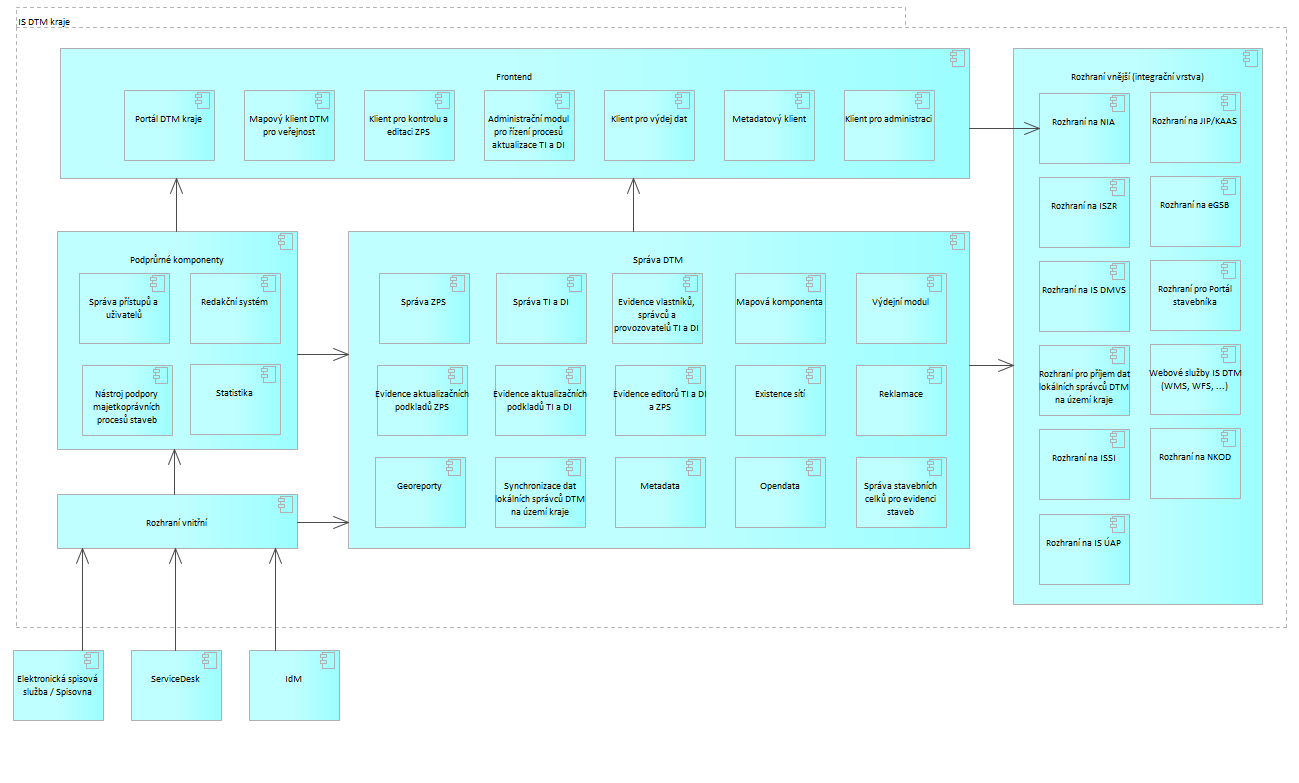 Komponenty IS DTM krajeKomponenta pro editaci ZPS (správa ZPS) Komponenta zajišťuje kontrolu a editaci ZPS. Řešení nástroje bude realizováno formou webové aplikace, komponenty či rozšíření nějakého současného, na trhu dostupného GIS či CAD desktopového řešení, nebo ve vývoji zcela nového nástroje. Součástí dodávky musí být licence ke všem potřebným komponentám/softwarovým produktům třetích stran, které budou sloužit pro podporu procesu správy ZPS. Nástroj bude primárně využívat správce/editor datového skladu DTM.Nástroj bude sloužit pro import aktualizačních dat ZPS ve formátu JVF DTM do datového skladu DTM kraje. Součástí funkcionality nástroje bude i získání a vyplňování všech metadatových informací potřebných pro zapracování dat.Uživatelské prostředí nástroje bude obsahovat grafické editační rozhraní pro práci ve 2D rozměru (mapové zobrazení) a současně bude obsahovat nástroje a zobrazení pro podpory vizualizace
a kontroly editace ve 3D scéně.  Uživatelské prostředí přitom může být koncipováno také jako plnohodnotné 3D rozhraní, v tom případě musí disponovat jednoduchými nástroji pro přepnutí do 2D mapového pohledu.Základním požadavkem na všechna uživatelská rozhraní je zajištění maximální přehlednosti, intuitivnosti a ergonomie z hlediska workflow. Je žádoucí minimalizovat množství nutných viditelných ovládacích prvků na ploše aplikace a maximalizovat efektivní rozsah uživatelského rozhraní pro podporu provádění klíčových úkonů uživatele. Maximální důraz je kladen na využití variabilních kontextových nabídek přizpůsobených existujícím stavům pracovního úkolu (zejména při editaci dat). Editační prostředí pro práci ve 2D zobrazení musí minimálně podporovat:základní nástroje pro navigaci ve scéně (změnu měřítka, posun mapy, přechod na výchozí rozsah, přiblížení mapy na vybrané objekty, rozsah mapy na všechny objekty)zobrazení a přepínání tříd objektů (vrstev), zobrazení stromové struktury tříd objektůzobrazení vektorových tříd objektů z centrálních datových zdrojů IS DTM a IS DMVS (pro zobrazení obsahu DTM a standardních podpůrných tříd – správní hranice, objekty DKM, aj.)zobrazení rastrových tříd z centrálních datových zdrojů IS DTM a IS DMVS (zejména ortofoto)zobrazení webových prohlížecích služeb dle standardu OGC (WMS, WMTS)přidání uživatelské třídy prvků (vlastní vrstvy) ve formátech JVF, GeoJSON, DGN, Geopackage, ESRI SHPvýběr objektů manuálně a dle atributového filtruměření délek, ploch a odečítání souřadnicpokročilé nastavení symbologie tříd prvků s využitím fontů, typů čar a typů výplní plochměřítkově závislé nastavení viditelnosti tříd prvkůzobrazení mapy v zadaném měřítkuidentifikace objektu a zobrazení vlastností (atributů a jejich hodnot) včetně XYZ souřadnic (pro bodové objekty)nástroje pro podporu editace dle požadavků dále v této specifikacinástroje pro podporu práce a ověřování LEVELS, tj. možnost samostatného zobrazení jednotlivých LEVELS pro pohledovou i aplikační kontrolu topologické návaznosti konstrukčních prvků a existenci příslušných definičních bodů v jednotlivých úrovníchEditační prostředí pro práci ve 3D zobrazení musí minimálně podporovat:3D zobrazení objektů vybraných ve 2D zobrazeníidentifikace objektů a zobrazení jejich vlastností včetně XYZ souřadnic (pro bodové objekty)intuitivní navigace ve 3D scéně (změna měřítka/posun mapy, otáčení okolo zvoleného středu, otáčení okolo vybraného objektu)přepnutí do standardních pohledů (svislý, boční podle osy X, boční podle osy Y)návrat do výchozího nastavení zobrazení scényvýběr objektu a předání výběru do 2D scény (v případě, že není editace prováděna přímo ve 3D prostředízobrazení stavu obsahu DTM k datu/času zadaném uživatelemzobrazení vybraného obsahu DTM ve 3D slouží zejména pro ověření 3D kontextu objektů v rámci editace a hledání a opravování problémů ve vztahu k údaji o výšce objektů a jejich podrobných/lomových bodů a souvisejících problémů v topologii objektůPoznámka: V editačním prostředí (2D i 3D) může být zobrazován i další podpůrný obsah, např. bodová mračna, model terénu v rastrovém formátu, aj.Rozhraní správy ZPSRozhraní správy ZPS bude zajišťovat kontrolu dat vloženého aktualizačního podkladu ZPS ve formátu JVF DTM, která bude předáván do DTM prostřednictvím IS DMVS (s napojením na komponentu Evidence aktualizačních podkladů). Rozhraní bude zpřístupňovat požadované nástroje a budou zde prováděny kompletní kontroly aktualizačních dat, které je nutné zajistit pro vydávání akceptačních notifikací o přijetí aktualizačních dokumentací DTM. Klient bude využívat identickou webovou službu pro kontroly topologie jako rozhraní pro předběžnou kontrolu aktualizačních dat ZPS.V případě úspěšné kontroly bude dokumentace přijata pro další zpracování. V opačném případě bude zahájen proces reklamace aktualizační dokumentace.Pozn. V rámci jednoho změnového souboru JVF může být technicky obsaženo více aktualizačních oblastí. Komponenty pro příjem, kontrolu a editaci obsahu DTM musí s tímto stavem počítat. Jedná se však o způsob, který by měl být spíše mimořádný.Jedná se o veřejnou komponentu.Obsah a funkcionalita:Webové rozhraní formou správcovské aplikace (dashboardu) zpřístupňujícíKomponentu Evidence aktualizačních podkladů ZPSKomponentu Správa ZPSKomponentu Synchronizace dat lokálních správců DTM na území krajeKomponentu Správa stavebních celků pro evidenci stavebProces kontrol a editace ZPS je uveden v kapitole Požadavky na správu a aktualizaci ZPS.Klient pro předběžnou kontrolu aktualizačních dat ZPSKlient pro předběžnou kontrolu aktualizačních dat ZPS slouží pro externí uživatele (geodety) pro předběžnou/dobrovolnou kontrolu svých aktualizačních dat po formální stránce a popř. též pro účely testování výstupů geodetických SW třetích stran pro podporu zpracování aktualizačních dokumentací DTM v rámci jejich vývojové/aktualizační fáze.Komponenta bude integrována do webového portálu DTM kraje, který je přístupný uživatelům v roli geodet případně veřejnosti, vždy ale po přihlášení. Zejména geodeti budou službu využívat k on-line kontrole vytvořených aktualizací ZPS před jejich odevzdáním k zapracování prostřednictvím IS DMVS. Pomocí této služby se zajistí nižší počet chybových aktualizací, které geodeti předávají prostřednictvím IS DMVS k zapracování správci DTM kraje.Implementace služby bude provedena formou webové stránky (webového formuláře), dostupné z Portálu DTM kraje. Tento formulář bude poskytovat nástroje pro výběr aktualizace ZPS z disku uživatele (geodeta), spuštění kontroly a zobrazení výsledků kontrol. Výkres bude zpracován podle pravidel ve formátu JVF DTM. Služba bude vyžadovat aktualizační balíček dat se všemi náležitostmi dle Vyhlášky včetně seznamu souřadnic aktualizovaných prvků. Služba se týká pouze změnových aktualizačních dat.Kontroly budou na straně serveru spouštěny po spuštění procesu uživatelem (po kliknutí na odpovídající tlačítko), a to asynchronním způsobem (budou zařazeny do fronty a postupně odbavovány). Uživatel bude informován o předpokládaném čase dokončení dané kontroly.Po spuštění kontroly provede služba kontrolu aktualizačního výkresu následujícím způsobem: odeslání aktualizačního výkresu na server DTM > vlastní kontrola výkresu na serveru > příprava výsledků kontrol > zobrazení výsledků kontrol.Komponenta bude zprostředkovávat základní a topologické kontroly s využitím shodné webové služby pro provedení topologických kontrol jako klient pro kontrolu aktualizačních dokumentací ZPS:základní kontroly – první úroveň kontrol (kontrola správného rozvrstvení, kontrola povolených typů prvků, kontrola souladu seznamu souřadnic s výkresem, kontrola krátkých úseček)topologické kontroly – druhá úroveň kontrol (křížení linií, překrývání linií, duplicita bodů a buněk, blízkost bodů a buněk, volné konce linií a volné lomové body)Služba bude poskytovat následující výsledky kontrol:záznam kontroly s popisem chyb – záznam bude zobrazen na webové stránce a dále bude k dispozici ke stažení ve formátu XML,výkres s lokalizacemi chyb ve formátu GML/XML, který bude k dispozici ke stažení.Specifikace XML a GML s chybovými kódy bude zveřejněna na Portále IS DMVS/JVF DTM.Každému uživateli se bude zobrazovat 5 naposledy provedených kontrol.Nástroj musí být ošetřen proti jeho zneužívání např. pomocí systému captcha.Jedná se o veřejnou komponentu.Evidence aktualizačních podkladůKomponenta slouží k příjmu geodetických aktualizačních dokumentací ZPS, TI a DI od IS DMVS. Vlastní změny dat jsou zaslány ve formě souboru JVF DTM, který je vložen do zprávy. Další podklady k provedení změn mohou být ve zprávě obsaženy obdobně ve formě samostatných souborů. Formální kontrolu provede IS DMVS. Distribuce probíhá prostřednictvím služeb rozhraní IS DMVS a IS DTM kraje.Přijatá zpráva obsahuje identifikaci původce, identifikaci změny, informaci o změně a vymezení dotčeného území, vlastní specifikace změny ve formě souboru JVF DTM (pokud jsou předmětem změny prostorová data), případně další podklady ve formě připojených souborů. V případě reklamace (po věcné kontrole) se informace o chybě zasílá uživateli prostřednictvím IS DMVS (viz kapitola Funkční požadavky). Nové zprávy se přiřazují k původní, pakliže je možné provést jejich spárování. Kontrola vůči ROB a ROS probíhá již na straně IS DMVS. Služba pro vystavení potvrzení o předání je realizována na straně IS DMVS.Pozn.: Systém IS DTM kraje nevyžaduje napojení na spisovou službu kraje. Aktualizační dokumentace jsou primárně evidovány v IS DMVS (při vstupu) a jsou dále předávány do systému IS DTM kraje formou služeb. Metadata i vlastní elektronické dokumenty jsou evidovány pouze v systému IS DTM kraje.V rámci evidence aktualizačních podkladů ZPS, TI a DI je nutné rozlišit věcné zaměření aktualizace obsahu (ZPS versus TI/DI). Správa aktualizačních dokumentací pro ZPS a pro TI/DI využívá jiné workflow – viz kapitola 4.3. Funkční požadavky.Jedná se o neveřejnou komponentu.Vazba na Rozhraní pro předávání geodetických aktualizačních dokumentací ZPS IS DMVS – Služba poskytující jednotné rozhraní IS DMVS pro předávání geodetických aktualizačních dokumentací ZPS; Služba pro vystavení potvrzení o předání; Služba pro příjem geodetických aktualizačních dokumentací DTM.Vazba na Rozhraní pro interní služby IS DMVS – Služba pro získání odpovědi u služeb s asynchronním zpracováním; Informační služba pro publikaci centrálních číselníků a konfigurací.Obsah a funkcionalita:Kompletní životní cyklus aktualizace (workflow) - podrobný proces je popsán v kapitole Požadavky na správu a aktualizaci ZPSpřevzetí aktualizačních dat vložených do IS DMVS do evidence k zapracování do DTMkontrola aktualizačních dat ze strany správce datového skladu DTMvystavení identifikátoru přijaté změny k aktualizaci nebo chybových výstupů z kontrol (prostřednictvím IS DMVS)uzavření aktualizace po zapracování aktualizačních dat do DTM informování IS DMVS o ukončení aktualizaceVyhledávání a zobrazení seznamu aktualizací podle nastaveného filtru (demonstrativně: ID, název, stav, organizace)Vedení údajů o průběhu zpracovávání aktualizace (stavy životního cyklu)Možnost zrušení aktualizaceObecné rozhraní API pro komponentu Statistika nebo statistika aktualizací s možností konfigurace zadávaných parametrů a obsahu zobrazení výsledků (demonstrativně: časové intervaly od-do, subjekt, typ, stav) s možností exportů a práce se statistikami (řazení, dodatečné filtrování atd.)Administrátorská konfigurace workflow a výše uvedených funkcionalit, zejména pro delegování samotné správy obsahu ZPS na jiný subjekt (a to jak na území celého kraje, tak jen v určitém jeho území – i více (města, správce DI).Administrační modul pro řízení procesů aktualizace TI a DIKomponenta zajišťuje přebírání aktualizací dat TI a DI prostřednictvím komunikace s IS DMVS formou webových služeb. Důležitým faktorem pro funkcionalitu tohoto modulu je způsob a typ přebíraných dat, kdy data od vlastníka, správce nebo provozovatele infrastruktury předaná prostřednictvím rozhraní IS DMVS budou přímo naimportována prostřednictvím aktualizační služby DTM bez jakýchkoli zásahů do jejich obsahu (zodpovědnost za správnost je na vlastníkovi / provozovateli / správci infrastruktury).Jedná se o neveřejnou komponentu.Obsah a funkcionalita:Webové rozhraní formou správcovské aplikace (dashboardu) zpřístupňující funkcionality potřebné pro příjem, zaevidování a uložení dat TI a DI přijatých z IS DMVS do IS DTM.Rozhraní a notifikační služby potřebné pro zajištění procesu převzetí, kontroly a transformace dat – viz schéma workflow aktualizace DTI (Obrázek č. 9 Workflow aktualizace DTI).Komponenta bude podporovat kontrolu atributů přijaté aktualizační dokumentace proti konfiguračnímu souboru s výčtem nevalidních kombinací hodnot atributů u jednotlivých typů objektů. Popis syntaxe konfiguračního souboru je v kapitole 4.3.8. - Atributové kontroly.Komponenta pro poskytování mapových služeb (mapová komponenta)Komponenta pro poskytování mapových služeb musí umožňovat provoz, tvorbu, správu a konfiguraci prohlížecích a stahovacích mapových služeb IS DTM kraje. Mapové služby poskytované touto komponentou budou využívány také IS DMVS pro potřeby Portálu DMVS pro bezešvé zobrazení DTM na celém území ČR.Jedná se o neveřejnou komponentu.Vazba na Rozhraní pro prohlížecí webové služby IS DMVS, respektive zajištění poskytování požadovaných služeb – Prohlížecí WMS/WMTS služba (centrální) pro poskytování dat DTM; Prohlížecí WMS/WMTS služba (krajská) pro poskytování dat DTM Obsah a funkcionalita:Služby jsou publikovány ve formátu WMS/WMTS a formátu WFS.Zobrazovaný obsah prohlížecích a stahovacích služeb musí maximálně odpovídat aktuálnímu stavu dat DTM. Maximální povolené zpoždění zobrazovaného obsahu oproti aktuálnímu stavu je 1 den.Přístup ke službám je autorizován na úrovni jednotlivých služebSlužby poskytují zázemí pro všechny funkcionality Mapového klienta DTM kraje pro veřejnostProhlížecí služba WMS bude poskytována podle standardu OGC, bude podporovat operace GetMap, GetCapabilities, GetFeatureInfo a bude data poskytovat po vrstvách, kdy jednotlivé prvky budou vizualizovány podle značkového klíče.Stahovací služba WFS bude poskytována podle standardu OGC.Umožní publikaci mapových služeb IS DTM v dalších nástrojích krajů (např. pro potřeby obsahu portálu zpřístupněného i pro mobilního klienta, pro potřeby mapového klienta pro mobilní zařízení, jiné mapové řešení kraje atd.)Současně zajistí správu aktivních mapových služeb užívaných v jednotlivých komponentách IS DTM z dalších zdrojů a prostředí (např. Geoportály krajů, Geoportál ČÚZK, Geoportál INSPIRE atd.)Podrobná specifikace prohlížecích služeb včetně rozdělení do tříd objektů, symbolizace, měřítkových omezení, měřítkových řad, údajů pro metodu “identify“ a další ve formátech WMS/WMTS bude specifikována na Portále IS DMVS.Podrobná specifikace stahovacích služeb ve formátu WFS bude specifikována na Portále IS DMVS. Specifikace bude obsahovat také rozčlenění do tříd objektů a jejich atributů a další požadavky. Každý objekt DTM publikovaný prostřednictvím WFS bude obsahovat také údaj o čase poslední aktualizace záznamu v IS DTM.Portál DTM krajeJako Portál DTM kraje je označena webová část řešení IS DTM. Bude se jednat o soubor webových stránek včetně nástrojů na jejich správu, mapových aplikací, služeb, nástrojů a v tomto dokumentu uvedených komponent. Jednotlivé nástroje a uživatelská rozhraní budou sloužit nejen pro prohlížení evidovaných dat DTM, ale také pro jejich správu (evidence aktualizací, výdej dat DTM a řízení příjmu dat pro její aktualizaci atp.) a pro komunikaci správce dat DTM s IS DMVS a s uživateli uvnitř i vně úřadu. Portál bude splňovat veškeré požadavky na přístupnost webových stránek dané legislativou a metodickými doporučeními v dané oblasti včetně responsivního designu. Portál a veškeré jeho komponenty bude dostupné v české jazykové mutaci. Jedná se o veřejnou komponentu. Obsah a funkcionalita komponentyWebové rozhraní formou portáluInformace o projektu (úvodní stránka, rozcestník, mapa stránek, kontaktní údaje) Aktuality (registrace k odběru novinek, RSS)Výdej datPřipravené výdejní sadyOpenData (lokální katalog nebo odkaz do Národního katalogu otevřených dat)Klient pro výdej dat (Výdejní modul) – požadavky na uživatelské výdejeEvidence aktualizací (veřejný přehled probíhajících aktualizací ZPS)Mapový klient pro veřejnostMetadatový klient (lokální metadatový katalog nebo odkaz do metadatového katalogu kraje)Dokumenty (legislativa, metodické návody, provozní řády a směrnice, pokyny a postupy)Statistiky (přehledy o aktualizacích dat, registrovaných uživatelích, rozsahu mapování atd.)Odkazy (IS DMVS, IS DTM sousedních krajů atd.)ServiceDesk (komponenta pro sběr a řízení požadavků)Nápověda (postupy, často kladené otázky, výklady atd.)Hledání (fulltextové vyhledávání) v obsahu portálu.Mapový klient DTM kraje pro veřejnostWebový mapový klient bude sloužit pro zpřístupnění příslušných mapových kompozic DTM. Klient bude umožňovat propojení dostupných nástrojů a datových zdrojů DTM. Mapový klient bude využíván pro základní prohlížení obsahu DTM a DMVS.Nástroje mapového klienta bude možné konfigurovat podle zvoleného tématu a obsahu mapové kompozice a flexibilně přizpůsobovat a rozšiřovat podle budoucích požadavků krajů. Používání mapového klienta nesmí vyžadovat instalaci žádného dodatečného pluginu do webového prohlížeče uživatele. Klienta bude možné spouštět ve všech obvyklých desktopových a mobilních prohlížečích. Rozložení nástrojů klienta se bude přizpůsobovat podle rozlišení zařízení (responzibilita).Mapový klient pro veřejnost bude zpřístupňovat 2D zobrazení.Jedná se o veřejnou komponentu.Obsah a funkcionalita:Mapové okno (volba zobrazení vrstev, aktivní vrstvy, načtení – uživatelské přidání služeb zejména podkladových map – WMS/WMTS, identifikace zvolených vrstev, vyhledávání)Nástroje mapového okna (přiblížení, oddálení, posunutí, zvolení měřítka, tisk včetně volby měřítka a obsahu – volba rozlišení, velikosti stránky A4 a A3, volba na výšku/na šířku, copyright, vložení mapy do schránky, lokalizace uživatele, zobrazení legendy, nástroj měření délek a ploch, nástroj kreslení – vkládání vlastní grafiky do mapové kompozice, tvorba odkazu na otevření konkrétní mapy – místo či prvek s volbou nastavení mapové kompozice)Mapový obsah/seznam vrstev (zapnutí, vypnutí, nastavení transparentnosti, měřítková omezení, změna pořadí vrstev, sdružení do skupin vrstev a jejich zapnutí, vypnutí či transparentnost, odkaz na zdroje/metadata dané vrstvy, identifikace prvků v mapě, obecná identifikace prvků v mapě kliknutím myši – informační okno s podrobnějšími informacemi o prvku)Hledání (vyhledávání nad daty Registru územní identifikace – fulltextové vyhledání s našeptávačem, obec, adresa atd., vyhledávání nad daty Katastru nemovitostí – fulltextové vyhledání s našeptávačem, obec, katastrální území, parcela či budova) možnost využití stávajících komponent či datových zdrojů krajů. Zdroje vyhledávacích služeb budou definovány dle podmínek v rámci implementace IS DTM v každém kraji.Georeporty (uživatelská dotazování v šabloně nabízených/dostupných formulářů, tj. prostorových dotazů na obsah DTM, který však nenahrazuje vyjádření správců sítí o existenci jejich infrastruktury)Mobilní verze www aplikace mapového klienta (základní funkcionalita umožňující běžné používání na mobilním zařízení s platformou Android nebo iOS – zejména zobrazení, lokalizace, hledání, volba vrstev, plná responzivita atd.)Klient pro výdej datKlient pro výdej dat představuje prostředí pro zadávání požadavků na poskytnutí dat (obsah, rozsah, lokalizace, forma poskytnutí a formát) a jejich vystavení (data ke stažení, služby). Klient bude obsahovat mapové zobrazení, prostřednictvím kterého je možné graficky určit lokalizaci požadavku. Požadavek na výdej není anonymní, vždy je vyžadována autentizace a autorizace uživatele. Výjimku tvoří předpřipravené exporty a opendata.Autorizace pro výdej neveřejných dat bude řešena individuálně správcem výdeje, je nutné v souladu s legislativou prokázat oprávněnost požadavku na poskytnutí. Systém pro výdej bude tento režim podporovat.Klient slouží pro výdej dat z datového skladu DTM na základě požadavku uživatele. Je dostupný z úvodní stránky portálu DTM a je nutné přihlášení a ověření uživatele. Výdejní modul bude využíván jen v případě specifických požadavků na výdeje dat. Data ZPS budou dostupná ve formě Opendat.Jedná se o veřejnou komponentu.Obsah a funkcionalita:Zadání zájmového území pro výdej dat – nakreslením výřezu (n-úhelník) v mapovém okně klienta, výběr obce či katastrálního území, možnost vyhledání adresy nebo parcely v mapové aplikaciZadání doplňujících údajů – žadatel, účel, poznámka.Zadání požadovaného formátu – JVF DTM, SHP, DGN V8, GPKGZadání požadovaného obsahu výdeje (ZPS, TI, DI)Zadání platnosti dat (stavová data, změnová data od/do)Nahrání přílohy (příloh) k žádostiOdeslání výzvy ke schválení žádostiOdeslání výzvy ke stažení dat žadateliKaždý žadatel vidí jen své žádosti a stav jejich vyřizováníKomponenta pro poskytování exportu dat (výdejní modul)Komponenta pro poskytování služeb exportu je backend komponentou pro komponentu Klient pro výdej dat a pro Portál IS DMVS. Na základě požadavku definovaného uživatelem (požadavek se zaeviduje a ověří jeho relevance) se provede příprava výdeje ve formě datového balíčku ke stažení nebo vystavení služby pro stažení datového balíčku. Klient bude o připraveném výdeji notifikován na základě jím zvoleného způsobu definovaného při tvorbě žádosti o výdej.V případě požadavku na výdej neveřejných dat je nutné, aby uživatel doložil oprávněnost požadavku na poskytnutí (zaeviduje se k žádosti).Požadavek na výdej dat je možné přijmout také prostřednictvím IS DMVS.Komponenta umožňuje export zvolených dat DTM do zvoleného formátu ve struktuře datového balíčku. Exportovaná data budou následně vydávána žadateli (odeslána notifikace o možnosti stažení) formou aktualizace ZPS DTM a provázána do modulu Evidence aktualizačních podkladů ZPS tak, aby následně mohla sloužit pro aktualizaci ZPS (změnové soubory). Řešení nástroje bude realizováno formou desktopové nebo serverové aplikace/nástroje (součástí dodávky musí být všechny potřebné základní softwary/nástroje/licence pro zajištění plné funkcionality) a webové aplikace pro přípravu a konfiguraci výdejů (sady, oprávnění, struktura dat, schvalovací procesy atd.). Nástroj bude primárně využívat správce datového skladu DTM. Jedná se o veřejnou komponentu.Vazba na Rozhraní pro stahovací služby IS DMVS – Služba pro získání obsahu DTM v definovaném území; Služba pro získání obsahu DTM pro veřejnost; Služba pro získání změn obsahu DTM pro veřejnost; Informační služba pro získání obsahu aktualizačních dokumentacíObsah a funkcionalita:Konfigurace výdejních sadKonfigurace schvalovacích procesůVýdej dat DTM ZPS/TI/DI ve zvoleném formátustavová data – kompletní obsah dat v datovém skladu,změnová data – data za konkrétní období (od – do)Výdej dat DTM v zadaném rozsahu (vybraný polygon)Vytvoření balíčku tzv. Vydaných dat (vazba pro následující předání aktualizace)Veškeré výdeje realizované prostřednictvím komponenty pro poskytování exportu dat budou evidovány pro účely reklamačních a reportingových úloh včetně uvedení identifikátorů požadavku, údajů o uživateli/zákazníkovi, rozsah a obsah předávaných údajů. V případě požadavku na neveřejná data také odkaz na dokument nebo údaj opravňující k vydání údajů DTM a údajů o schválení požadavku.Komponenta pro reporting vydaných dat DTIKomponenta pro reporting vydaných dat DTI bude na základě evidence výdejů poskytovat přehledové reporty o vydaných neveřejných údajích datech TDI pro jednotlivé vlastníky/správce/provozovatele. Reporty budou vytvářeny v měsíčních periodách a budou zasílány elektronicky ve formátu PDF na kontaktní adresu vlastníka/správce/provozovatele dle údajů uvedených v IS DMVS.Komponenta pro podporu reklamací datového obsahu a funkčnosti IS DTMKomponenta pro podporu reklamací bude umožňovat reklamovat či připomínkovat jakoukoliv část obsahu či funkcionality DTM kraje.Z hlediska podání a vyřízení reklamace k datovému obsahu DTM bude komponenta podporovat reklamace vydaných dat či obsahu DTM prostřednictvím webové aplikace přihlášenému i nepřihlášenému uživateli (dle typu reklamace), její vypořádání na straně správce DTM, tj. opakovanou komunikaci mezi uživatelem a správcem DTM.Reklamační komponenta poskytne také funkčnost reklamace/hlášení chyb funkčnosti pro externí uživatele IS DTM.Jedná se o veřejnou komponentu.Obsah a funkcionalita:Zadání reklamace (kategorizace, popis, připojení souboru, vyznačení v mapovém okně)Workflow vyřízení reklamace (možnost předání, znovuotevření, zamítnutí atd.)Informování uživatelů notifikacemi o změnách stavuPřehled a evidence reklamacíObsah datové sady funkcionality musí být přístupný prostřednictvím obecného rozhraní API dodané v rámci řešení, tak aby tyto informace bylo možné užít i v dalších komponentách a nástrojích (typicky např. zejména počty reklamací a jejich stav vyřízení, jednotlivé reklamace, vazba na interní ServiceDesk atd.)Komponenta pro podporu reklamací předaných aktualizačních dat a podporu komunikace s geodety v průběhu editace ZPSKomponenta pro podporu reklamací předaných aktualizačních dat a podporu komunikace s geodety v průběhu editace ZPS bude podporovat:Reklamace přijatých dat správcem DTM v případě, kdy zjistí věcnou chybu při kontrole vstupních aktualizačních dat ZPSMimoreklamační komunikace s původcem přijaté aktualizační dokumentace (geodetem) pro vypořádání následně zjištěných vad nebo nejasností v předaných datech pro účely bezvadného zapracování aktualizace ZPS.Jedná se o neveřejnou komponentu.Obsah a funkcionalita:Zadání reklamace (kategorizace, popis, odkaz na aktualizační dokumentaci – polo/automatické naplnění systémem IS DTM)Workflow vyřízení reklamace (možnost předání, znovuotevření, zamítnutí atd.) Informování uživatelů notifikacemi o změnách stavuPřehled a evidence reklamacíObsah datové sady funkcionality musí být přístupný prostřednictvím obecného rozhraní API dodané v rámci řešení, tak aby tyto informace bylo možné užít i v dalších komponentách a nástrojích (typicky např. zejména počty reklamací a jejich stav vyřízení, jednotlivé reklamace, vazba na interní ServiceDesk atd.)Klient pro administraciKlient pro administraci slouží pro správu systému, je primárně určen pro konfiguraci volitelných parametrů běhového prostředí systému IS DTM, správu oprávnění přístupů editorům, správu číselníků, nastavování pravidel, časování a spouštění procedur pro výdej dat, správu cest, přístupů a oprávnění k volaným i poskytovaným webovým službám včetně služeb poskytovaných IS DMVS, služeb IS DTM sousedních krajů, služeb správců vymezených oblastí ZPS, a další.Komponenta slouží také pro správu prostředí pro správu a editaci ZPS a správu mapových prohlížecích a stahovacích služeb: pravidel pro správu ZPS, které se týkají správy datového modelu, nastavení pravidel pro editaci, kontroly, symbologie, historizace, generování odvozených dat a další.Nástroj a jeho komponenty umožňuje administraci celého IS DTM kraje. Je zároveň i podpůrnou komponentou pro všechny jeho součásti a pokud je to účelné, tak obsahuje samostatné funkční celky pro uvedenou administraci (např. administrace mapového serveru je buď samostatná, nebo je k dispozici zde). Administrační klient je v podobě webové aplikace.Jedná se o neveřejnou komponentu.Obsah a funkcionalita:Webové rozhraní formou správcovské aplikace (dashboardu) zpřístupňující potřebné komponenty pro zajištění provozu IS DTM jako celkuKonfigurace obsahu a funkcionalit podle oprávnění a požadované funkcionalityPřístupy k jednotlivým komponentám, funkcím a datům IS DTM kraje budou řízené na základě definovaných rolí a zařazení uživatelů do těchto rolí. Komponenta je integrována s řešením IDM kraje, čímž je zajištěna správa celého životního cyklu identity.Komponenta zajišťující autentizaci a autorizaci všech přístupů a vstupů do IS DTM a jeho komponent včetně jeho služeb. Přístupová práva budou definována na všech úrovních přístupů do IS DTM kraje včetně přístupu k samotným komponentám (jejich funkcionalitě), obsahu datovému skladu (k jeho částem definovaným až na konkrétní skupiny objektů či atributů), službám a rozhraním. Musí být umožněno i řízení práv pro zajištění správy externími službami skrze IS DTM a dále poskytovaných a zajišťovaných třetí stranou.Zajištění přístupu k funkcionalitám a službám musí umožňovat jejich zabezpečení včetně přidělení územního a časového rozsahu oprávnění na konkrétního uživatele (editora, službu) či jejich skupinu hromadně.Přístupová práva budou řešena v úzké vazbě na systémové prostředí daného kraje a jeho zvyklosti a konkrétní specifické požadavky pro tuto oblast. Vzhledem k velkému počtu externích uživatelů celého IS DTM lze doporučit volbu autorizačních a autentifikačních prostředků dostupných pro co nejširší skupinu uživatelů bez nutnosti tvorby nových registrací a dalších povinností s tím spojených.Nástroje pro přidělování rolí a oprávnění musí zajistit:Nástroje administrace – správa uživatelů a rolí, služeb, zabezpečení, licencí, licenčních politikNástroje pro správu přístupu k datovému obsahu DTMNástroje monitoringu, kontrola kvality a dostupnosti služebNápovědaNápověda (Help) informačního systému musí být obsažena v rámci aplikace, jako nápověda kontextová. Tedy tak, aby byla uživateli vždy přímo dostupná a nacházela se vždy v části odpovídající pozici uživatele, ve které se v informačním systému nalézá.Systém musí obsahovat rozsáhlou on-line dostupnou podporu ve formě návodu (v češtině) pro všechny uživatele systému (uživatel i administrátor). Obsah nápovědy musí vždy odpovídat funkcionalitám aktuální verze systému.Funkční požadavkyPožadavky na správu a aktualizaci ZPSStruktura ZPSZPS je tvořena několika typy objektů dle jejich geometrie:Plošné objekty (např. budova, chodník…)Liniové objekty (např. plot, protihluková stěna…)Bodové objekty (např. nosič technického zařízení, vrt, studna…)Většina typů objektů ZPS má plošnou geometrii. Liniové objekty a bodové objekty jsou takové, jejichž alespoň jeden rozměr je plošně nevýznamný.Výčet typů objektů ZPS je určen Přílohou č. 1 Vyhlášky DTM kraje. A to jen touto přílohou, ne celou Vyhláškou DTM kraje.Plošné objekty ZPS jsou vytvářeny ze specifických typů objektů, kterými jsou:Konstrukční typy objektů (liniová geometrie, např. hranice budovy, hranice schodiště, hranice dopravní plochy nebo stavby…)Definiční body plošných objektů (bodová geometrie, např. definiční bod budovy, chodníku…)Výčet konstrukčních typů objektů a definičních bodů plošných objektů je určen Přílohou č. 3 Vyhlášky DTM kraje. A to jen touto přílohou, ne celou Vyhláškou DTM kraje.Liniové a bodové objekty ZPS DTM jsou přímo přebírány z aktualizačních geodetických dokumentací DTM, přičemž editor DTM kraje validuje při jejich zapracování zejména topologické návaznosti na identické podrobné body, odstraňuje duplicity a vypořádává atributové kolize.Postup editacePostup editace se řídí následujícími schématy:Obrázek č. 2 Schéma procesu předání a kontroly aktualizačních dokumentací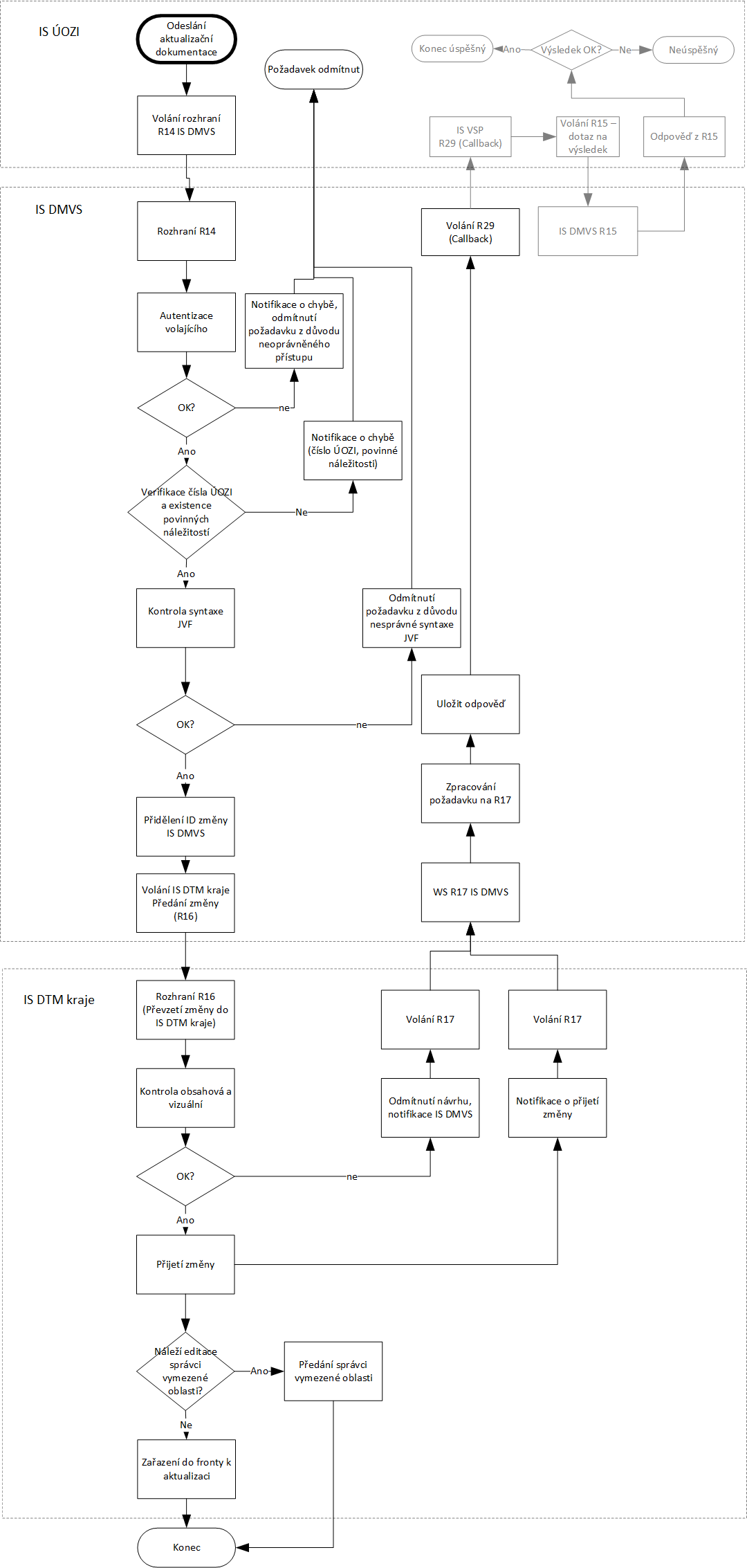 Obrázek č. 3 Schéma postupu editace – základní workflow zpracování změny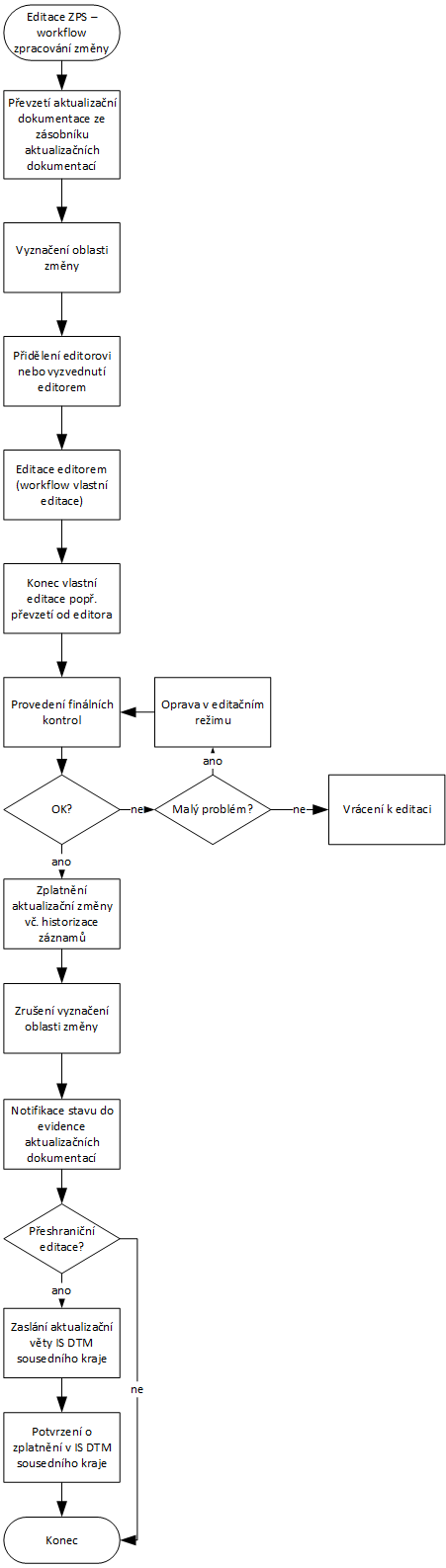 Obrázek č. 4 Schéma postupu editace – workflow vlastní editace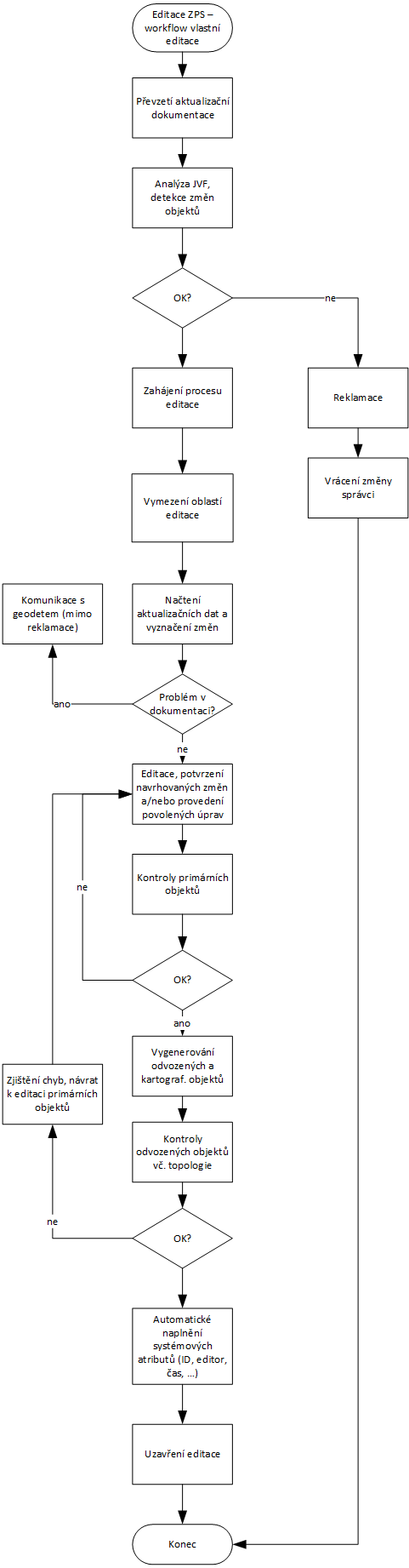 Podrobné bodyPodrobné body jsou povinně předávány prostřednictvím JVF geodetem (popis je součástí Přílohy 3 Vyhlášky, kategorie Geodetické prvky, Skupina Podrobný bod). Podrobné body jsou základním objektem pro konstruování geometrie všech liniových a plošných typů objektů. Začátky, konce a lomové body linií/hranic musí vždy být identické s podrobným bodem. Podrobné body DTM jsou dvojího druhu:měřenékonstruovanéKonstruované podrobné body vznikají obvykle činností editora ZPS na objektu “neidentifikovaná hranice”, v rámci nezbytného řešení topologického napojení na hranu linie v místech, kde není měřený podrobný bod apod.Charakteristiky přesnosti objektů ZPSPolohová a výšková přesnost objektů ZPS je primárně určena polohovou a výškovou přesností měřených podrobných bodů. Pro každý podrobný bod (stejně jako pro všechny ostatní objekty) jsou k dispozici údaje o ID změny, Vložila osoba a Datum vkladu. Polohová a výšková přesnost jsou jednoznačně určeny hodnotou atributů “Charakteristika přesnosti v poloze” a “Charakteristika přesnosti ve výšce”, přičemž mohou nabývat hodnot {1,2,3,4,5,9}, kde 9 znamená horší třída přesnosti než 5.Nicméně, pro účely zobrazení přesnosti hranic musí IS DTM kraje zajistit vedení odvozené třídy objektů “přesnosti hranic”. Metodika odvození třídy přesností hranic bude uvedena v dokumentu Specifikace WMS/WMTS služeb zveřejněném na Portálu IS DMVS/Portálu JVF.EditaceEditor nikdy nemění geodeticky pořízená data GDSPS nebo GPDTM a nekonstruuje žádné objekty DTM s výjimkou úkonů nezbytných pro odstranění dílčích nedostatků pro odvozování plošných objektů DTM.Obrázek č. 5 Schéma postupu odvozování plošných typů objektů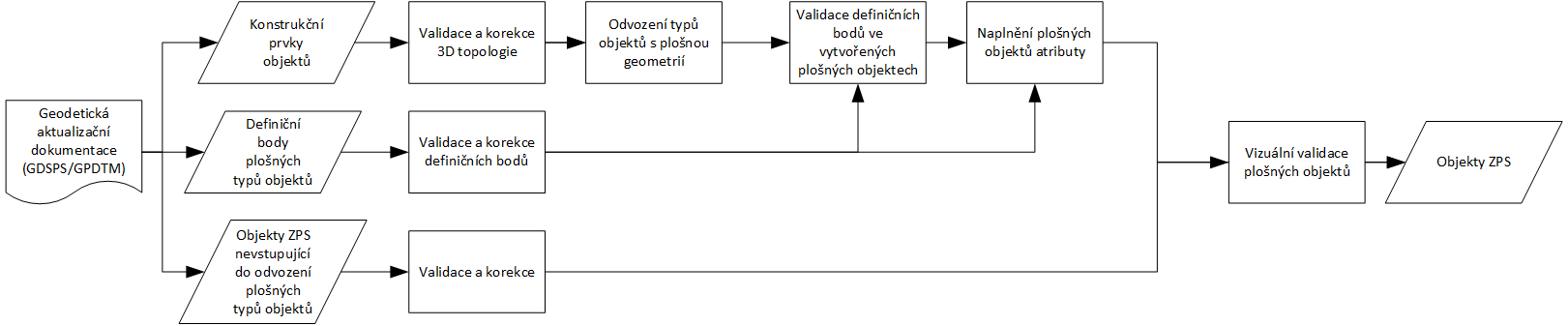 Odvozování plošných typů objektů ZPS musí být realizováno jako automatický proces. Podmínkou provedení je topologická správnost návazností všech konstrukčních prvků v oblasti editace ve 2D/3D prostoru a dále validita definičních bodů (každý plošný objekt musí obsahovat právě jeden definiční bod). V rámci DTM kraje bude vymezena oblast s tzv. souvislou plošnou geometrií, ve které bude probíhat úplná kontrola topologických pravidel pro plošné typy objektů DTM kraje. V částech DTM kraje mimo oblast s tzv. souvislou plošnou geometrií nebudou validovány všechny topologické návaznosti mezi objekty – viz dále.Před spuštěním procesu odvození plošných typů objektů musí editor prostřednictvím nástrojů editační komponenty validovat 3D topologii konstrukčních objektů i definiční body. Zjištěné nedostatky editor vypořádá. Vypořádáním se rozumí zejména úkony:Napojení volných konců na identické podrobné body (v dopustných odchylkách)Odstranění volných konců (v dopustných odchylkách)Odstranění duplicitních objektůOdstranění objektů „ke smazání“Vytvoření nového lomového bodu v rámci existujícího objektu nad podrobným bodem pro potřeby vytvoření napojeníVytvoření konstrukčních linií typu „neidentifikovaná hranice“ v případě nutnosti topologicky uzavřít objekty v rozsahu větším, než ve kterém lze provést napojení na identické podrobné body v dopustné odchylce a současně dostatečně malém, kdy vytvořením „neidentifikované hranice“ jako propojky existujících objektů nedojde k významnému odchýlení od situace v terénu.Úprava nahodilých zjevně nesprávných hodnot atributů (např. chybná klasifikace typu objektu v kontextu ostatních objektů dokumentace)Při vytváření objektu „neidentifikovaná hranice“ musí editační komponenta poskytovat standardní editační funkce pro práci s geometrií, které budou poskytovat min. následující funkce:Vytvoření úsečky s přichycením na existující podrobné body a pomocné podrobné bodyVytvoření kolmice v zadaném podrobném boděVytvoření rovnoběžky s jinou konstrukční linií v zadaném boděVytvoření pomocného podrobného bodu v průsečíku v prodloužení konstrukčních liniíVytvoření pomocného podrobného bodu v zadané vzdálenostiV případě, kdy není k dispozici dostatek datových podkladů pro vytvoření odvozených plošných typů objektů ZPS, nebudou plošné objekty ZPS vytvořeny. Např. ve vnitrobloku nebude žádný plošný objekt, plošná mapa tedy nebude bezešvá, tudíž nebude možné aplikovat kontroly na plošné objekty.Vypořádání definičních bodů ploch:Vypořádání dvou a více definičních bodů se stejnými vlastnostmi v jedné ploše (odstranění duplicit)Vypořádání dvou a více různých definičních bodů v jedné ploše (výběr relevantního bodu)* Vypořádání ploch bez definičního bodu (doplnění bodu na základě informací z kontextu okolí, tj. z geodetické dokumentace, ortofota, místní znalosti nebo jiného podkladu)** ve standardních případech jsou tyto chyby důvodem reklamace. Ve specifických případech (zejména v souběhu více změnových dokumentací, editace v oblastech s neúplným mapováním ZPS apod.) však toto vypořádání musí být schopen nástroji editační komponenty zajistit editor.V případě, že editor v rámci validace zjistí závažné nedostatky v aktualizační dokumentaci, které neumožňují jednoznačnou interpretaci situace stavby nebo je nelze odstranit editačními možnostmi editora, vrátí editor aktualizační dokumentaci procesem reklamace u příslušného ÚOZI. Do doby vyřešení reklamace není aktualizační dokumentace zapracována.V každé ploše uzavřené konstrukčními liniemi v jedné úrovni (LEVEL) může být umístěn právě jeden definiční bod plošného objektu.Pro pravidla při odvozování plošných objektů je stanovena jednoznačná vazba a hierarchie konstrukčních objektů ZPS a z nich odvozovaných plošných objektů ZPS. Nastavená vazba popisuje, jaké konstrukční objekty ZPS mohou být použity pro odvození dané plochy. Současně je stanovena hierarchie konstrukčních objektů ZPS z pohledu významu v reálném světě ve vztahu k DTM. Např. hranice budovy má přednost před hranicí chodníku, hranice chodníku před hranicí zeleně apod.Vazba a hierarchie konstrukčních a odvozovaných objektů ZPS je uvedena v dokumentu Hierarchie konstrukčních a liniových typů objektů pro odvozování plošných typů objektů zveřejněném na Portále IS DMVS/IS DTM kraje (viz dokument Hierarchie konstrukčních a liniových typů objektů pro odvozování plošných typů objektů).Odvozování mimoúrovňových objektů (LEVEL)Základní situace ZPS označená jako LEVEL=0 popisuje stav objektů na povrchu. Objekty LEVEL=0 musí (s výjimkou oblastí s chybějícími daty) bezešvě pokrývat celé aktualizační území. V případě výskytu objektů nad nebo pod úrovní povrchu, vytvářejí se další odvozené typy objektů s využitím LEVEL -3 - -1 pro podzemí a 1 – 3 pro nadzemní objekty. Odvozené plošné objekty LEVEL <> 0 obvykle nepokrývají spojitě celé aktualizační území.Význam hodnot atributu je uveden v následující tabulce:Obrázek č. 6 Mimoúrovňové objekty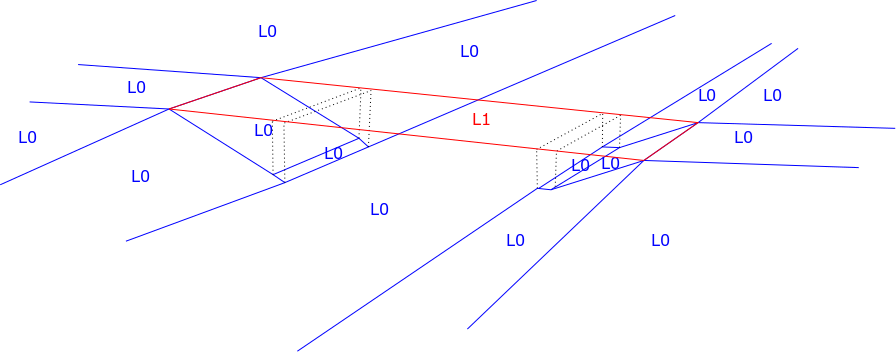 Pro odvozování mimoúrovňových objektů platí stejná pravidla jako pro odvozování objektů na povrchu. Každý mimoúrovňový objekt je konstruován na základě konstrukčních typů objektů s atributem dané úrovně (LEVEL=X) a definičního bodu objektu s atributem dané úrovně (LEVEL=X). Všechny konstrukční linie pro tvorbu odvozených objektů musí mít stejnou úroveň (LEVEL=X). V případě, kdy má být hranice objektu využita pro více než jednu úroveň (např. LEVEL=0 i LEVEL=1), je nutné pro každý level vytvořit samostatnou linii hranice. Bude tedy vytvořeno několik geometricky duplicitních linií lišících se hodnotou atributu LEVEL V  případě, kdy jeden objekt reálného světa (např. budova) je v DTM reprezentován více úrovněmi, bude v DTM vytvořeno vedle odpovídajících konstrukčních linií také více definičních bodů pro daný objekt. Počet definičních bodů bude odpovídat počtu úrovní (v případě složitých staveb počtu úrovní násobených počtem nespojitě vymezených částí budovy).Poznámka: Metodika geodetického pořizování objektů DTM stanoví, že u prostorově členitých a mimoúrovňových objektů musí být zaměřena vždy situace průniku stavby s terénem a dále ucelené části stavby, ve kterých stavba ve svislém průmětu na terén má největší plošný rozsah. Všechny části stavby jsou zaměřeny vždy v plných 3D souřadnicích.Obecné zásady vedení geometrií objektůVšechny objekty ZPS jsou vedeny s plnými 3D souřadnicemi, tj. podrobné body i lomové body linií a ploch obsahují vždy hodnoty X, Y, Z.Topologické návaznosti objektů musí být řešeny v 3D prostoru, tj. napojovací body úrovňově navazujících objektů musí mít identické souřadnice X, Y i Z.V případě svislých terénních hran, které oddělují objekty ZPS (např. u staveb ve svazích s opěrnými zdmi apod.), a které mají identický průběh v poloze, nikoli ve výšce, bude JVF obsahovat obě konstrukční hrany “horního” objektu i “spodního” objektu, lišící se údajem o výšce. V těchto případech bude zajištěna topologická návaznost pouze ve 2D prostoru (svislé objekty se v DTM nevymezují).Poznámka: Metodika pořizování, správy a způsobu poskytování dat digitální technické mapy uvádí, že je nezbytné při přípravě změnového geodetického podkladu zajistit, aby v případě svislých stupňů byla (XY) poloha podrobných bodů pro horní i spodní úroveň identická a body se lišily pouze ve výšce (Z). Zároveň je nutné zajistit, aby každému bodu dolní hrany odpovídal jeden identický bod horní hrany (platí pouze pro „svislé“ stupně). V případě mírně šikmých stupňů, kde vyšší stupeň přesahuje půdorysně nad patu maximálně o 0,5 m v místě největšího přesahu, budou tyto šikmé stupně zaměřeny jako svislé, při určení polohy má vždy přednost spodní hranice (pata) stupně. Stupně, které překračují uvedené limity, budou modelovány s využitím atributu LEVEL. Podrobné pokyny k pořizování primárních dat geodetickým měřením budou zpracovány v průběhu implementace a zveřejněny na portále IS DMVS/JVF DTM.Obrázek č. 7 Způsob modelování objektů a řešení topologie v případě svislých výškových hran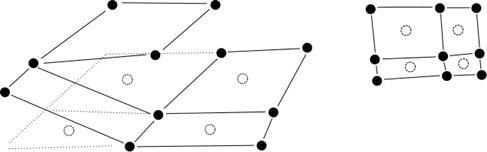 Začátky, konce a lomové body linií (a návazně hran odvozených polygonů) musí vždy být identické s podrobnými body DTM. Podrobné body mohou pocházet z: Geodetického měření (GDSPS nebo GP DTM) – měřené podrobné body Geodetického měření (GDSPS nebo GP DTM) – pomocné/konstruované podrobné body, např. dopočítané podrobné body aproximovaných linií obloukůKonstruované podrobné body vytvořené editorem ZPS (např. při vytváření „neidentifikovaných hranic“)Na křížení linií v rámci stejné úrovně (LEVEL) musí vždy být vytvořen podrobný bodTypy objektů náležejících do ZPS nesmí obsahovat oblouky a křivky, reprezentují se formou úseček. Typy objektů náležejících do TI a DI mohou oblouky obsahovat.Výjimky:plošné vyjádření objektu “mostovka”, č. 0100000058 je zvláštním typem objektu ZPS, který je odvozován samostatně z konstrukčních linií “hranice dopravní stavby nebo plochy” s vlastností “typ dopravní stavby nebo plochy” nabývající hodnoty “mostovka” a definičního bodu v dané úrovni LEVEL, přičemž je v dané úrovni LEVEL polohově duplicitní s objekty na povrchu mostu, tj. např. “chodník”, “provozní plocha pozemní komunikace”, “cyklostezka”, “tramvajová dráha”, aj. Z tohoto důvodu pro objekt mostovka nebudou uplatňovány topologické kontroly překryvů ploch a bezešvosti ploch (děr) vůči jiným typům plošných objektů ZPS v dané úrovni LEVEL. Budou však uplatňovány vůči jiným objektům “mostovka” v rámci stejné úrovni LEVEL. Poznámka: Mostovka je de facto samostatný sublevel v rámci úrovně LEVEL.Poznámka: Pokud budou ve výjimečných případech (např. časovému souběhu dvou změnových dokumentací, při kterých nebylo možné vypořádat topologické návaznosti korektně na straně geodeta) dva body ze dvou různých dokumentací se stejným významem blízko sebe (v rámci třídy přesnosti), bude to bráno jako duplicita a její vypořádání je v kompetenci editora ZPS. Přednost má v tomto případě obecně dříve zaměřený bod, nicméně editor může na základě datového kontextu rozhodnout jinak. Vypořádání musí být vždy provedeno tak, aby byly využity podrobné body s vyšší předpokládanou kvalitou přesnosti.AtributyIndividuálně naplňované atributyV rámci validace a editace primárních objektů ZPS a validace odvozených objektů ZPS zajistí a validuje editor prostřednictvím nástrojů editační komponenty naplnění individuálních atributů objektu. Specifické popisné atributy – vlastnosti – objektů jsou definovány v příloze 1 Vyhlášky a jsou přebírány z aktualizačních geodetických dokumentací (s výjimkou atributů typu objektu „neidentifikovaná hranice“).Vedle atributů objektů – vlastností – uvedených v příloze 1 Vyhlášky musí být ke každému objektu vždy vyplněny také společné atributy. Ze společných atributů musí editor ověřit vyplnění a validitu následujících atributů:Editor může hodnoty atributů týkající se klasifikace, identifikace nebo úrovně umístění v rámci validace ve výjimečných případech upravit např. při vypořádání definičních bodů objektů nebo za účelem odstranění zjevných chyb v datech aktualizačních dokumentací.Systémové atributyPo úspěšném dokončení zapracování aktualizační dokumentace editorem, odvození polygonových typů objektů a validaci musí editační komponenta zajistit automatické naplnění systémových atributů, které se nepřebírají z primárních dat aktualizačních dokumentací. Jde zejména o následující atributy: Identifikátor objektu v rámci DTM ČR je unikátní persistentní identifikátor přidělovaný IS DTM kraje. Jedná se o celé číslo ve tvaru YY00X, kde X je pořadové automaticky generované sekvenční (pořadové) číslo objektu, YY je číslo kraje dle kódu EUROSTAT NUTS_LAU (též součástí RÚIAN), 00 je oddělovač (dvě nuly):Poznámka: kód nových VÚSC (současných krajů) dle RÚIAN není vhodný, protože je tvořen pro různé kraje nepravidelně dvěma nebo třemi platnými číslicemi.Poznámka 2: V případě, že by se vymezené oblasti správců editovaly stejnou metodou jako přeshraniční editace mezi kraji, pak budou přiděleny správcům DI, kteří budou editory ZPS vlastní YY (a bude asi třeba vyjít z jiného číselníku, např. číselníku evidence editorů IS DMVS).Objekt DTM si ponechává ID po celou dobu své existence, tj. od vzniku po zneplatnění. Jednou přidělená ID se znovu nepřidělují.Topologické a atributové kontrolySprávnost provedení výsledku editace geometrie před umožněním zplatnění do platného stavu dat DTM musí být s úspěšným výsledkem provedeny kontroly topologie a naplnění atributů. Kontroly musí být dostupné také voláním webové služby pro účely editace přes hranice krajů a editace vymezených oblastí ZPS – viz dokument popisu webových služeb IS DTM kraje.Topologické kontroly musí zajistit: *) V případě, že min. vzdálenost mezi prvky v ose Z přesahuje 14 cm ve výšce a 12 cm v poloze, není tento případ považován za duplicitu (tato podmínka vylučuje validní případy půdorysného průmětu hran stěn v rámci levelu atp.).**) Plochy jsou vedeny/tvořeny ve 3D, nicméně kontroly/výpočty jsou prováděny ve 2D***) Součástí lokalizace je samozřejmě i identifikace chybných prvků****) Jen v rámci navržené změnyAtributové kontroly musí zajistit:kontrola vyplnění povinných hodnotkontrola souladu s číselníkykontrola syntaxe systémových atributůkontroly nevalidních kombinací hodnot atributůNevalidní kombinace hodnot atributů pro jednotlivé typy objektů pro použití v kontrolách budou uvedeny v konfiguračním souboru XML, který bude dostupný na Portále DTM. Konfigurační soubor bude mít charakter black-listu, tj. výčtu nepovolených kombinací hodnot. Kombinace neuvedené v konfiguračním souboru budou považovány za povolené.Konfigurační soubor bude obsahovat předpis pro všechny části obsahu JVF, tj. ZPS, TI i DI.Správa verzí konfiguračního souboru bude identická správě verzí JVF DTM.Poznámka: Ukázka syntaxe konfiguračního souboru XML (ukázka je pro typ objektu DI, princip platí obecně):<?xml version="1.0" encoding="UTF-8"?><!-- Root uzel --><ValidateAttributes>   <!-- Sekce pro TI  -->   <TI>      <!-- Uzel pro definice validity atributů právě jednoho prkvu -->      <Object code="0100000004" name="osa pozemní komunikace">         <!-- Jeden atribut prvku, pro který bude definována validní/invalidní kombinace -->         <Attribute name="Kategorie pozemní komunikace">            <!-- Jedna kontrolovaná hodnota atributu výše -->            <Value name="dálnice I. třídy">               <!-- Definice právě jedné invalidní kombinace hodnoty atributu výše s jiným atributem/y definovaným uvnitř tohoto uzlu -->               <InvalidCombinations>                  <!-- Název atributu, který je v kombinaci s "dálnice I. třídy" nevalidní -->                  <Attribute name="Převažující povrch">                     <!-- hodnota/y atributu, který je v kombinaci s "dálnice I. třídy" nevalidní -->                     <Value name="šotolina" />                     <Value name="nezpevněno" />                     <Value name="nezjištěno" />                     <Value name="písek (štěrkopísek)" />                  </Attribute>                  <!-- .... Může tu být teoreticky N "Attribute" -->               </InvalidCombinations>               <!-- .... Může tu být N "InvalidCombinations" -->            </Value>            <!-- .... Může tu být N "Value" pro např. "Kategorie pozemní komunikace" ...  -->            <Value name="dálnice II. třídy">               <InvalidCombinations>                  <Attribute name="Převažující povrch">                     <Value name="šotolina" />                     <Value name="nezpevněno" />                     <Value name="nezjištěno" />                     <Value name="písek (štěrkopísek)" />                  </Attribute>               </InvalidCombinations>               <!-- .... -->            </Value>            <!-- .... -->         </Attribute>         <!-- .... -->      </Object>      <!-- .... -->   </TI></ValidateAttributes>Pomocné kartografické typy objektů pro účely publikace standardních WMS služebPro účely jednotné prezentace WMS služeb budou v rámci obsahu DTM kraje vytvářeny a v rámci zapracování aktualizačních dokumentací aktualizovány zvláštní odvozené typy objektů. Tyto typy objektů budou vytvářeny plně automaticky bez zásahu editora vždy po ukončení editace. Na kartografické typy objektů se vztahují zásady historizace a aktualizace napříč hranicemi krajů stejně jako na ostatní typy objektů.Jedná se o následující typy objektů:Shora viditelné hranice objektů. Jedná se o výběr částí průběhů typů objektů dle přílohy 3 Vyhlášky, skupin 1-9 s liniovou geometrií, které splňují podmínku viditelnosti shora, tj. nejsou překryté žádným plošným objektem nebo jeho částí s hodnotou atributu LEVEL větším než hodnota LEVEL výchozího objektu.Shora neviditelné hranice objektů. Jedná se o doplněk k předchozímu výběru, tj. části průběhů typů objektů dle přílohy 3 Vyhlášky, skupin 1-9 s liniovou geometrií, které splňují podmínku neviditelnosti shora, tj. jsou překryté plošným objektem nebo jeho částí s hodnotou atributu LEVEL větším než hodnota LEVEL výchozího objektu.Zóny nejistoty. Jedná se o tři typy objektů s plošnou geometrií (pro ZPS, TI a DI). Pro ZPS budou vytvářeny lichoběžníky nad liniovými objekty (ve stejném výběru jako v bodech 1 a 2, tj. části průběhů typů objektů dle přílohy 3 Vyhlášky, skupin 1-9 s liniovou geometrií), které budou vytvářeny kolmicemi na linie průběhu objektů v podrobných bodech, kde délka kolmic odpovídá dvojnásobku základní střední souřadnicové chyby mxy dle přílohy 2 Vyhlášky daného podrobného bodu a uzavřením těchto kolmic do lichoběžníků pro každý úsek linie. Pro TI a DI budou zóny nejistoty odvozovány jako buffer se zakulaceným ukončením (s překryvy sousedních úseků) s šířkou bufferu odpovídajícího dvojnásobku základní střední souřadnicové chyby mxy dle přílohy 2 daného úseku TI nebo DI.HistorizaceIS DTM kraje musí podporovat úplnou historizaci záznamů tak, aby bylo možné rekonstruovat stav dat k libovolnému časovému okamžiku zpět do historie. Z hlediska požadavků na editační workflow to znamená:při jakékoliv změně obsahu dat vzniká v databázi nový stav dat v platném záznamu původní stav dat je kompletně historizován (vytvořen otisk dat před editací)Při mazání záznamů bude v rámci historizace veden údaj o osobě, která za výmaz zodpovídá (tj. osoba editora DTM, který změnu do DTM vložil).Při požadavku na vytváření změnových dat JVF DTM jsou z IS DTM kraje exportovány všechny záznamy změněné od okamžiku provedení plného exportu, tj. včetně údajů o nově vložených (insert), aktualizovaných (update) a smazaných (delete) dle formální specifikace JVF v platné verzi.Poznámka: topologické kontroly a kontroly integrity dat v rámci editace se provádějí vždy pouze nad (z hlediska editačního workflow budoucím) novým platným stavem.Aktualizace ZPS přes hranice krajůVzhledem k tomu, že stavby, zařízení a další jevy vedené v DTM mohou bezešvě překračovat hranice krajů, musí IS DTM krajů umožňovat správu a aktualizaci objektů přesahujících hranice sousedního kraje. Aktualizace ZPS přes hranice krajů vychází z následujících zásad:Objekty DTM nejsou geometricky ani topologicky vázány na hranici kraje. Nejsou tedy uměle ukončovány/řezány hranicí kraje.Editace objektů IS DTM kraje může zasáhnout do území sousedního kraje. V takovém případě editaci provede pracoviště toho kraje, jemuž byla dokumentace doručena (obvykle toho, na jehož území se nachází převažující část stavby). Pro účely přeshraniční editace obsahuje IS DTM kraje také příhraniční pás území kraje sousedního. Pás tvoří dotčené objekty DTM sousedního kraje do vzdálenosti 1 km od společné hranice. Data příhraničního pásu území jsou aktualizována jednou denně a po každé přeshraniční editační změně (viz dále).Editace přes hranici kraje je prováděna standardním workflow. Editovány jsou všechny objekty v rámci dokumentace (oblasti editace). V případě rozsáhlých editací může být dokumentace rozdělena na více části po dohodě obou krajských pracovišť. Objektům jsou přidělena ID ze sekvence IS DTM kraje, který je vytvořil.V případě, že editační oblast koliduje s aktuální oblastí editace na straně sousedního kraje/krajů, musí správce editací oblast upravit nebo aktualizaci pozdržet. Poznámka: IS DTM kraje prostřednictvím WFS služeb zpřístupní aktuální oblasti editace pro sousední kraje.Po úspěšném dokončení editace a validace, včetně topologických kontrol, je provedena synchronizace editační změny do IS DTM sousedního kraje a návazně automaticky spuštěna topologická validace v prostředí IS DTM sousedního kraje. V případě neúspěšné kontroly je změna vrácena správci editací do IS DTM kraje, který změnu vytvořil. Návazně musí být provedena aktualizace dat příhraniční oblasti, oprava nedostatků a nová validace, synchronizace do IS DTM sousedního kraje a nová validace topologie v IS DTM sousedního kraje.V oblastech na stycích více krajů budou provedeny synchronizace a topologické validace vícečetně. V případě, kdy dojde k rozdílnému výsledku topologické validace v IS DTM sousedních krajích, zašle IS DTM kraje, který provedl editaci, notifikaci správcům editací všech dotčených IS DTM krajů. Návazně dojde k manuálnímu prověření situace, synchronizaci příhraničních oblastí dotčených krajů a opakování validačního a synchronizačního cyklu.Editace je z hlediska IS DTM kraje, který provádí editaci, dokončena, zplatněna a historizována v okamžiku úspěšné validace ve všech dotčených IS DTM krajů. Po úspěšné validaci na straně IS DTM sousedního kraje je změna současně zplatněna a historizována ve všech sousedních dotčených krajích.  Poznámka: Z pohledu správce editace sousedního kraje se „cizí“ editace chová obdobně jako vlastní aktualizační změna po dokončení editace editorem. Objeví se v seznamu editací pro zplatnění pro správce editací. Na rozdíl od běžné editační změny validace a následné zplatnění bude prováděno automaticky prostřednictvím volání služeb IS DTM kraje.Aktualizace ZPS v rámci oblastí smluvně svěřených jinému správciAktualizace ZPS v rámci vymezených oblastí smluvně svěřených jinému správci bude probíhat identicky jako editace přes hranice krajů. Informační systémy správců vymezených oblastí musí podporovat webové služby nezbytné pro zajištění přeshraniční editace dle následujícího schématu (s uvedením webových služeb – viz Popis rozhraní webových služeb IS DTM kraje). Poznámka: úkon A a B dle schématu není součástí procesu podporovaného IS DTM kraje, je uveden pouze pro úplnost.Obrázek č. 8 Postup aktualizace ZPS DTM správcem vymezené oblastiPostup aktualizace ZPS DTM správcem vymezené oblastiPoznámka: postup je analogický při přeshraniční editaci mezi dvěma krajiKomunikace v rámci IS DMVS, IS DTM kraje a IS Správce vymezené oblastiÚOZI pošle geodetickou aktualizační dokumentaci do IS DMVS (R14) (s příznakem, jestli jde o kontrolu nebo návrh)IS DMVS provede formální kontrolu a předá IS DTM kraje (R16)IS DTM provede vstupní kontrolu3a. Pokud návrh nevyhoví, rovnou vrátí jako odmítnutýIS DTM vyhodnotí, jestli změna patří do území SVO; Pokud ano, předává požadavek IS SVO - ale tak, že ho pošle voláním R11 do IS DMVS4a. IS DMVS předává voláním R12 do IS SVO4b. IS SVO odpovídá voláním R13 IS DMVS4c. IS DMVS notifikuje IS DTM (R29), ten si vyzvedne voláním R23a IS DTM vyhodnotí, jestli změna spadá do přehraniční editace; Pokud ano, předává požadavek sousednímu IS DTM 2 - ale tak, že ho pošle voláním R11 do IS DMVS5a. IS DMVS předává voláním R12 do IS DTM 25b. IS DTM 2 odpovídá voláním R13 IS DMVS5c. IS DMVS notifikuje IS DTM (R29), ten si vyzvedne voláním R23aIS DTM vyhodnotí odpovědiIS DTM voláním R17 odesílá výsledek do IS DMVS ("GAD je/není zapracovatelná")IS DMVS notifikuje ÚOZIÚOZI vyzvedne výsledek voláním R15Pokud kontrola z bodu 6 dopadla dobře a nešlo jen o požadavek na kontrolu, ale návrh na editaci, IS DTM znovu udělá topologickou kontrolu, provede editaci a zahájí zplatnění:Pokud změna patří do území SVO, předá požadavek na zplatnění voláním R11 IS DMVS11a. IS DMVS předává voláním R12 do IS SVO11b. IS SVO zplatní a výsledek předá voláním R13 IS DMVS11c. IS DMVS notifikuje IS DTM (R29), ten si vyzvedne voláním R23a Pokud změna spadá do přehraniční editace, IS DTM předává požadavek na zplatnění sousednímu IS DTM 2 - ale tak, že ho pošle voláním R11 do IS DMVS12a. IS DMVS předává voláním R12 do IS DTM 212b. IS DTM 2 odpovídá voláním R13 IS DMVS12c. IS DMVS notifikuje IS DTM (R29), ten si vyzvedne voláním R23aPokud jsou všechny odpovědi kladné, IS DTM finálně zplatní, ale už to nikam neodesíláPokud je jedna z odpovědí záporná, postupuje se znovu od kroku 10Správa stavebních celků pro evidenci stavebV rámci procesu Digitalizace stavebního řízení (DSŘ) je potřeba zajistit prostorové údaje o stavbách a jejich lokalizaci v území. V IS DTM je proto potřeba zajistit propojení dat vedených v DTM se stavbami vedenými v Informačním systému identifikačního čísla stavby (IS IČS), která bude provozován v Portálu stavebníka. Rozhraní na Portál stavebníka není v současné době známé, proto je požadováno, aby IS DTM v rámci svého obecného API do budoucna umožnilo i výměnu v rozsahu výměny obsahu (metadat) uvedené v rámci této kapitoly. Hlavním účelem bude validace, že IČS uvedené u objektu v DTM existuje skutečně v evidenci IČS. Správa vazeb mezi IS IČS a DTM bude probíhat při změnách obsahu DTM. Tyto změny budou prováděny na základě geodetické části dokumentace skutečného provedení stavby, geodetického podkladu pro vedení digitální technické mapy, nebo aktualizačních dat vložených do DTM ze strany editorů technické nebo dopravní infrastruktury. Součástí těchto uvedených změnových podkladů bude výměnný formát JVF DTM, na základě kterého budou IČS do DTM zapisovány. Za správně vyplněné údaje IČS v JVF DTM bude odpovídat stavebník (případně geodet, který bude službu stavebníkovi poskytovat) nebo editor technické nebo dopravní infrastruktury.Z hlediska důležitosti vazeb mezi IČS a objekty vedenými v DTM platí vztah, že jeden objekt v DTM může být součástí více staveb, tj. může mít vazbu na více IČS. Na základě tohoto principu pak budou v rámci DTM vytvářeny skupiny objektů, které budou součástí dané stavby nebo stavebního celku podle DSŘ. Uvedená kardinalita tak bude umožňovat evidenci staveb včetně jejich příslušenství, které s danou stavbou souvisí. Naproti tomu některé evidované objekty v DTM nebudou v DSŘ využívány (nestavební objekty), případně budou s ohledem na spouštění DSŘ tyto vazby na objekty postupně doplňovány. Z toho důvodu nemusejí mít všechny objekty v DTM vazbu na IČS doplněnou, tj. vazba objektů mezi DTM a IČS není povinná.Při správě vazeb bude v komponentě Správa stavebních celků v DTM veden min. údaj IČS (bezvýznamové UUID) a klasifikátor stavby. Dále bude možné v DTM evidovat dle potřeby i další údaje o stavbě podle potřeby případných návazných evidencí na úrovni krajů nebo obcí (např. pro správu majetku).Jedná se o neveřejnou komponentu.Obsah a funkcionalita:Jeden objekt v DTM může patřit do více staveb podle DSŘ, tj. může mít evidováno více IČS Objekt v DTM nemusí mít vazbu na IČS (vazba není povinná)Každá vazba musí povinně obsahovat min. údaj o IČS (UUID) a klasifikátoru stavbyÚdaje IČS jsou do DTM předávány v JVF DTM, který obsahuje i vazbu na jednotlivé objekty DTM (ZPS, TI, DI)V případě objektů ZPS jsou údaje o IČS v JVF DTM předávány v geodetické části dokumentace skutečného provedení stavby nebo geodetického podkladu pro vedení digitální technické mapy; zápis údajů IČS k objektům ZPS provádí kraj jako správce ZPSV případě objektů technické nebo dopravní infrastruktury jsou údaje o IČS v JVF DTM předávány v aktualizačních datech od editorů; zápis údajů IČS k objektům technické nebo dopravní infrastruktury provádí systém DTM krajePři zápisu vazeb IČS z JVF DTM do DTM je prováděna kontrola na existenci čísel v IS IČSKlasifikátor staveb je zapisován na základě údajů zjištěných v IS IČS (klasifikátory staveb nejsou součástí JVF DTM)Při editaci vazeb mezi IS IČS a DTM je prováděna úplná historizace záznamů, která umožní úplnou auditní stopu ve vztahu k prováděným úpravámKonfigurace služeb zajišťující vazby s IS IČSAktualizace TI a DIObrázek č. 9 Workflow aktualizace DTI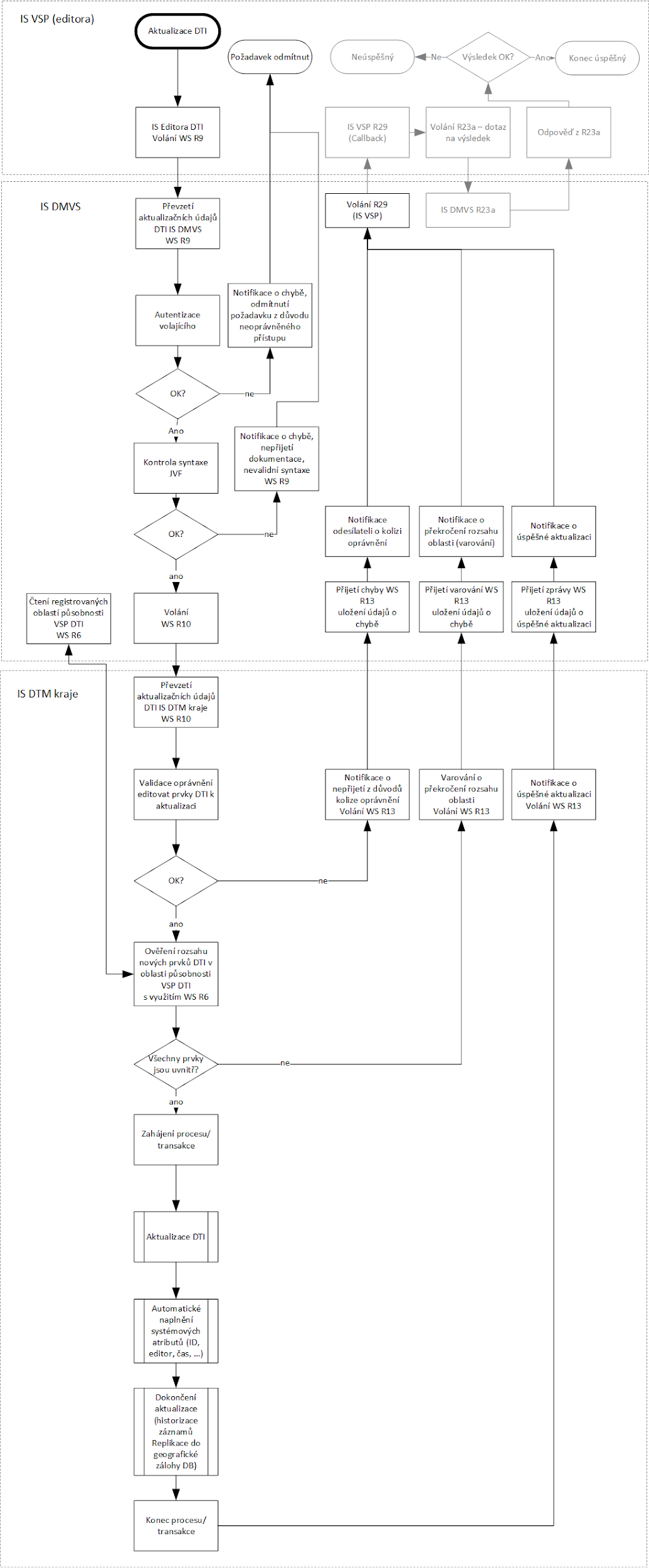 Pro typy objektů TI a DI nejsou vedeny v DTM kraje podrobné body, nejsou ani předávány v JVF a neplatí pravidlo o povinnosti ztotožnění lomových bodů začátků a konců liniových geometrií a hranic polygonů s podrobnými body, které platí v případě ZPS.Údaje o původu a charakteristikách přesnosti jsou v případě typů objektů TI a DI vedeny pro celé objekty TI a DI.  Požadavky na zplatnění a historizaci záznamů o typech objektů TI a DI jsou identické jako pro typy objektů ZPS.Pro typy objektů TI a DI nejsou vytvářeny odvozené typy objektů pro kartografické zobrazení WMS. Pro účely zobrazování WMS pro TI a DI budou využívány přímo typy objektů TI a DI.Integrace IS DTM kraje, IS DMVS a IS Správců DTI prostřednictvím webových služebKomunikace mezi IS DTM kraje, IS DMVS, IS Správců DTI a IS DTM různých krajů navzájem bude zajištěna prostřednictvím standardizovaných webových služeb. Popis služeb využívaných IS DTM kraje je součástí samostatného dokumentu Popis rozhraní webových služeb IS DTM kraje. V rámci tohoto dokumentu jsou znázorněna schémata workflow popisujících klíčové procesy. Jednotlivé služby jsou identifikovány písmeny WS RX, kde X je číslo webové služby popsané ve výše uvedeném dokumentu. Číslování webových služeb IS DTM kraje navazuje na číslování a popis webových služeb IS DMVS.Obrázek č. 10 Schéma workflow příjmu aktualizačních geodetických podkladů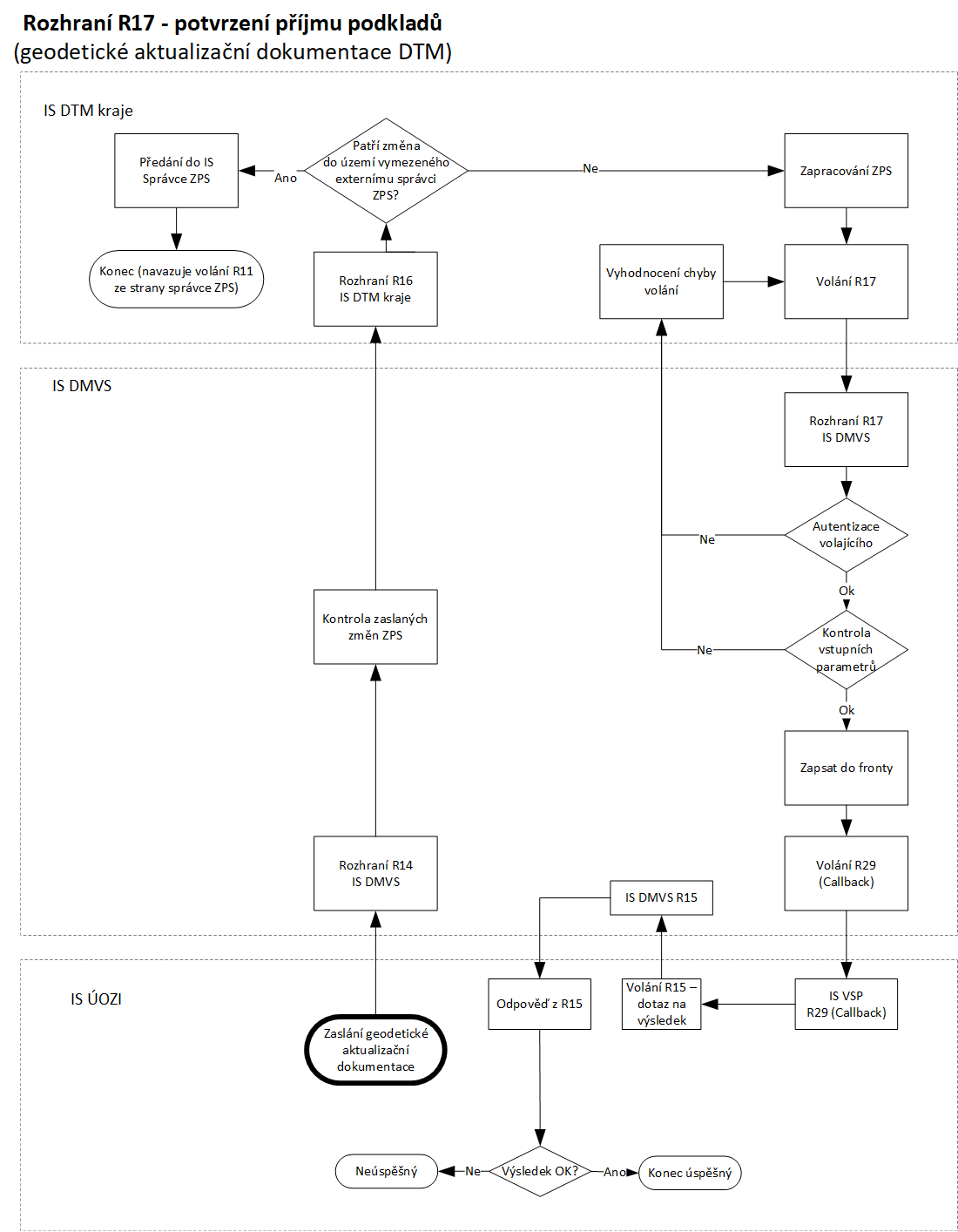 Obrázek č. 11 Schéma registrací (certifikátů) pro využívání webových služeb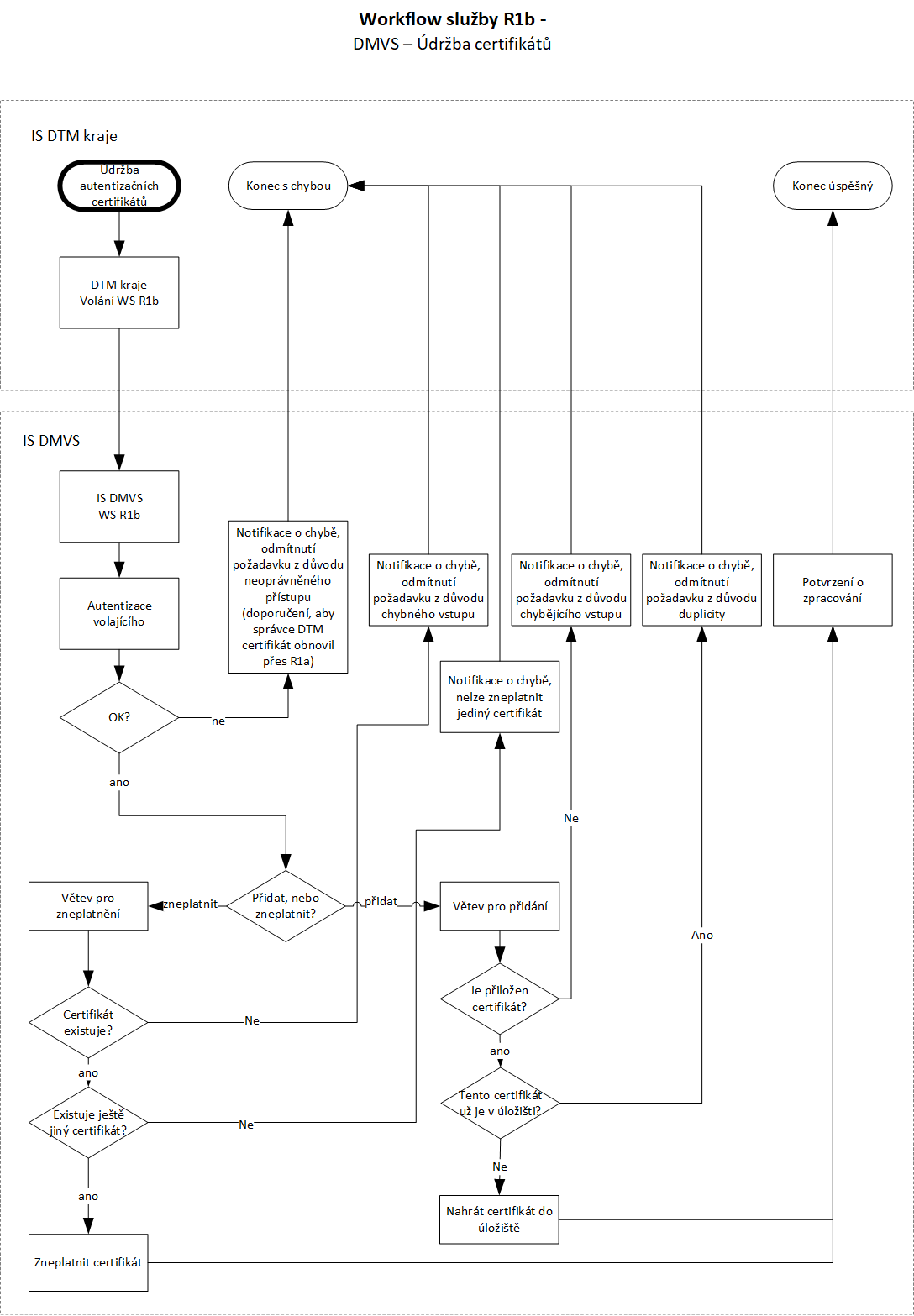 Obrázek č. 12 Schéma workflow služby R22 k poskytování dat - Služba získání URL pro výdej předpřipravených datových sadObrázek č. 13 Schéma workflow služby R27 k poskytování dat - Služba pro vyhotovení JVF dle zadaných parametrů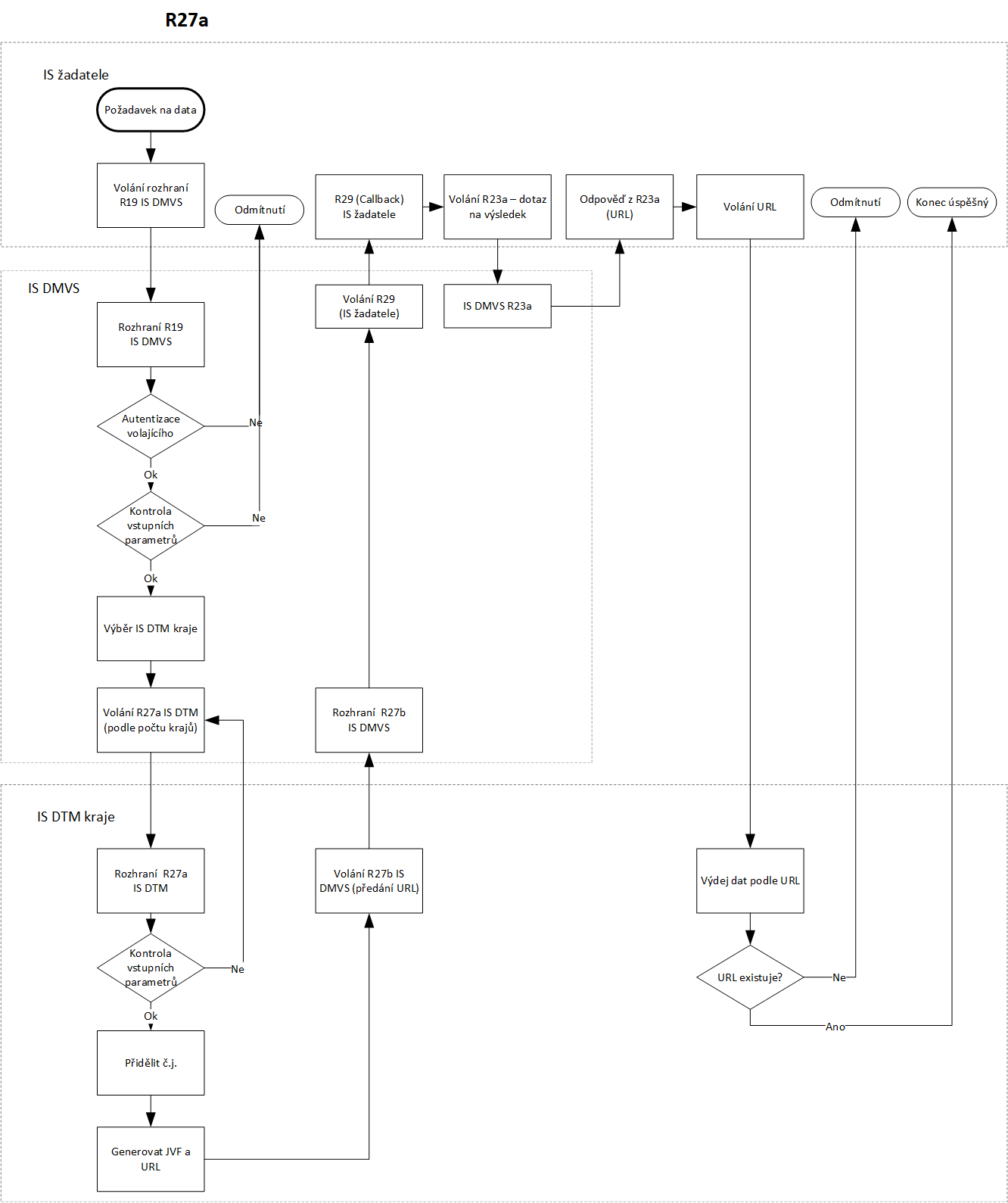 Obecné požadavkyPožadavky na dodávku systémuDodávka licencí, implementace aplikační a databázové části systému (včetně vytvoření testovací instance celého IS DTM), testovací provoz a předání do řádného užívání IS DTM.Pro výše uvedený informační systémprovedení integrací na další systémy v prostředí objednatele i mimo něj, včetně všech individuálních integrací Individuální úprava dle podmínek konkrétního krajeúvodní naplnění a migrace dat dle individuálních požadavků dle této technické dokumentace z jednotlivých zdrojových systémů do dodávaného řešení, včetně všech individuálních naplnění a migrací dat Individuální úprava dle podmínek konkrétního krajeúprava dodaného řešení dle potřeb a požadavků dle pokynů objednatele, včetně všech individuálních požadavků na customizaci Individuální úprava dle podmínek konkrétního krajezaškolení odborného personálu objednateleDále je předmětem plnění dodávkadokumentace k dodanému informačnímu systému v požadovaném rozsahudalších licencí potřebných pro provoz informačního systému, serverů a databázílistinného potvrzení dodaných licencí co do jejich počtu a rozsahu; licence musí být bez omezení počtu uživatelů, licence nesmí být na pojmenované uživateleObjednatel požaduje vytvoření a provoz dvou prostředí – produkčního a testovacího (školícího) po celou dobu nasazení u objednatele. Testovací prostředí nesmí být podmnožinou prostředí produkčního, tedy musí být plně odděleno zejména na úrovních map, databáze a dat.Předmět plnění rovněž obsahuje plnění, které není uvedeno v Technické dokumentaci a jejích přílohách, ale jehož realizace je nezbytná pro provedení díla, tj. pro řádné a včasné dokončení díla v souladu se smlouvou o dílo a jejími přílohami. Zahrnuje veškerá plnění včetně software pro zajištění 100% funkčnosti a provozuschopnosti informačních systémů a dalších komponent na základě této technické dokumentace a jejích příloh.Základní požadavky na dodávaný IS DTMObjednatel požaduje dodávku, implementaci a uvedení do produkčního provozu IS DTM do technologického prostředí kraje. IS DTM dále bude obsahovat robustně postavený komunikační systém, který umožní integraci řešení systému na jednotlivé externí systémy jak státní správy, tak samosprávy, včetně individuálních potřeb integrací objednatele Individuální úprava dle podmínek konkrétního kraje.Objednatel požaduje oddělení prezentační, aplikační a databázové části informačního systému umožňující logické oddělení datových struktur obsažených v databázi, a aplikačních částí a uživatelských rozhraní.Zhotovitel do doby akceptace plnění zajišťuje podporu dodaného aplikačního vybavení, a to jak ze své strany, tak ze strany nezbytné podpory výrobce tohoto software.Objednatel s ohledem na předpokládaný dlouhodobý provoz a životnost pořizovaného řešení požaduje, aby samotný informační systém a databázové řešení byly postaveny na současných, a nikoliv již překonaných/opouštěných technologiích, které zajistí dlouhodobou podporu daného řešení. Z pohledu této technické dokumentace budou za překonané/opouštěné technologie považovány takové, u kterých v příštích 2 letech od konce lhůty pro podání nabídek na veřejnou zakázku, na jejímž základě dochází k plnění této technické dokumentace, jejich tvůrce ukončí podporu jejich životního cyklu a dále takové, jejichž vývoj a podpora již byly ukončeny.V rámci architektury řešení objednatel požaduje, aby primární zpracování požadavků a dat probíhalo v serverovém prostředí informačního systému s minimálním využitím klientských stanic prostřednictvím klientské aplikace, která má primárně sloužit pro přístup k IS v serverovém prostředí, jeho prostředkům a funkcionalitám.Součástí dodávaného řešení musejí být veškeré další licence a software nezbytné pro řádný a bezproblémový provoz IS DTM, a to jak co do počtu, tak doby užívání a oprávnění k užívání.Informační systém musí umožňovat transakční zpracování dat, tedy zpracování dat po jednotlivých krocích, které je možné opakovat nebo vracet zpět včetně logu takových kroků a operací. Zároveň však musí mít uživatel IS DTM možnost zahájit několik takových transakcí nezávislých na sobě.Informační systém bude dodán tak, aby jej mohli administrovat v plném rozsahu oprávnění pracovníci objednatele bez potřeby součinnosti zhotovitele.Všechny uživatelské části produkčního systému musí s uživatelem komunikovat česky, a to včetně chybových hlášení, dále produkčních exportů a importů dat. Pro tvorbu individuálních výstupů administrátorů, export a import dat a další funkcionality vyhrazené administrátorům systému (např. logy) se připouští komunikace a rozhraní v angličtině.IS DTM bude umožňovat strukturované a parametrizovatelné zadávání údajů s funkcionalitou pro sdílení jednotlivých položek v dalších oblastech (s cílem zabránění duplicitních zápisů stejných údajů na různých místech IS). Jedná se o požadavek na minimalizaci manuálního zadávání údajů (např. již někde jednou zadaných) ve všech částech systému.Významný informační systém – Předmět plnění podle této technické dokumentace je ze strany objednatele označen jako Významný informační systém na základě Vyhlášky Národního bezpečnostního úřadu a Ministerstva vnitra č. 317/2014 Sb., o významných informačních systémech a jejich určujících kritériích. Předmět plnění proto musí plnit pravidla související legislativy, včetně požadavků na bezpečnost a související dokumentaci.Informační systém veřejné správy – Předmět plnění podle této technické dokumentace je ze strany objednatele označen za informační systém veřejné správy podle zákona č. 365/2000 Sb., o informačních systémech veřejné správy a o změně některých dalších zákonů, ve znění pozdějších předpisů, a proto musí být i v souladu s touto legislativou.Agendový informační systém – Předmět plnění podle této technické dokumentace je ze strany objednatele označen za Agendový informační systém podle zákona č. 111/2009 Sb., o základních registrech, ve znění pozdějších předpisů, a proto musí být i v souladu s touto legislativou. Architektura – umístěníPopis architektury technologického prostředí pro umístění IS DTM bude obsažen v technické specifikacii každého kraje individuálně - řešeno v příloze P13 odst.3 Architektura řešení.Veškerá data informačního systému budou uložena a pravidelně replikována SW prostředky zhotovitele (HW a síťová vrstva budou zajištěny objednatelem) mezi dvěma geograficky oddělenými technologickými prostředími, ve kterých bude informační systém, jeho databáze a příslušenství provozováno.Koncová zařízení pro přístup k IS DTMPortálová část IS DTM určená pro veřejnost musí být přístupná prostřednictvím aktuálních verzí webových prohlížečů Microsoft Edge, Google Chrome, Mozilla Firefox a Safari. V případě použití nepodporovaného prohlížeče musí být uživatel na tuto skutečnost upozorněn včetně seznamu podporovaných prohlížečů. Upozornění musí být v českém jazyce.Veřejná část IS DTM musí být zcela přístupná i pro osoby s různou úrovní handicapu využívající k prohlížení webu specializované nástroje. Musí být splněny veškeré požadavky zmíněné v zákoně č. 99/2019 Sb. o přístupnosti internetových stránek a mobilních aplikací a o změně zákona č. 365/2000 Sb., o informačních systémech veřejné správy a o změně některých dalších zákonů, ve znění pozdějších předpisů.Část IS DTM určená pro výkon správy a provozu IS DTM ze strany objednatele musí být dostupná prostřednictvím počítačových stanic s podporovaným OS Windows osazených 4 jádrovým procesorem architektury x86 novější 5 let a 8 GB RAM a dedikovanou grafickou kartou s vlastní pamětí 2 GB RAM.Přístup a export databázíExporty databází – IS DTM nebo jeho podpůrné softwarové funkcionality zajistí možnost automatizace (možnost tvorby plánů na určitý den a čas včetně možnosti opakování úlohy) exportu všech databází (tabulek) systému včetně rozhraní pro definici příkazu ve standardizovaném jazyku SQL včetně GUI. Exporty budou užity pro účely získávání statistických podkladů a dat objednatele pro další systémy. Funkcionalita zajistí i dílčí exporty v rámci všech databází.Přístup k databázi – IS DTM zajistí správcům z řad odborných technických pracovníků objednatele kompletní přístup k datům IS. Správcovský přístup k datům systému (databázím) bude dostupný včetně popisu datové struktury. Popis datové struktury bude vždy součástí nových verzí, pokud se bude lišit od verze předchozí, a to včetně vyznačení změn. Zhotovitel dále poskytne správcovský přístup k databázi odborným pracovníkům objednatele včetně možnosti přístupu k datům pomocí databázových příkazů včetně potřebného GUI. Každý přístup k datům je plně logován.Šifrování a kryptografieŠifrování komunikace – Komunikace mezi serverovou a klientskou částí IS DTM bude probíhat v šifrované podobě.Kryptografie – Systém musí naplňovat níže uvedené minimální požadavky na kryptografii, které vychází z aktuální best practise a z doporučení NÚKIB.Pro šifrování, elektronické podepisování a provádění otisků dat (hashování) nesmí být použity proprietární/uzavřené algoritmy, ale ty, které jsou považovány za standardy, jejich funkcionalita je všeobecně známá a popsaná.Hashovací funkce – Ukládání otisků heselpro ukládání hesel uživatelů mohou být použity pouze tyto tzv. pomalé hashovací funkce: Argon2ibcryptscryptPBKDF2při hashování hesla musí být použit pseudonáhodně vygenerovaný kryptografický saltpro ukládání hesel nesmí být použity tzv. rychlé hashovací funkce typu MD-X, SHA-X, apod.Hashovací funkce – Elektronické podepisování e-mailů a dokumentůSHA-2 a vyššídélka otisku 256 bitů a vyššíHashovací funkce – Ověřování integrity souborůSHA-2 a vyššídélka otisku 224 bitů a vyššíAsymetrická kryptografie – SSL/TLSverze protokolu minimálně TLSv1.2 a vyššíkonfiguracecipher suite musí být vybrána na základě serverem preferovaného pořadívyšší priority musí mít cipher suites, které obsahují varianty asymetrických algoritmů s eliptickými křivkami, např.:ECDHE musí mít vyšší prioritu než DHEECDSA musí mít vyšší prioritu než DSAvšechny EXPORT cipher suites musí být zakázányalgoritmy a funkce pro výměnu klíčůalgoritmus pro výměnu klíčů musí podporovat Perfect forward secrecytzn., že šifrovací klíč je vyměněn mezi klientem a serverem tak, aby jej nebylo možné získat se znalostí privátního klíče serveru, např. musí být použit Diffie-Hellman (DH nebo ECDH) algoritmusa navíc se musí jednat o tzv. ephemeral Diffie-Hellman (DHE, ECDHE), tzn. že pro každou session je generován nový set Diffie-Hellman klíčů délky klíčů:pro  Diffie-Hellman (DH) -  2048 bitů a více (postupně přecházet na 3072 bitů, tam kde to půjde)pro Elliptic Curve Diffie-Hellman (ECDH) – 256 bitů a vícenesmí být použita anonymní výměna klíčůalgoritmy a funkce pro autentizaciminimální délky klíčů:RSA - 2048 bitů (postupně přecházet na 3072 bitů, tam kde to půjde)ECDSA - 256 bitůalgoritmy a funkce pro symetrické šifrovánínesmí být použita hodnota NULL v cipher suitesnesmí být použity tyto šifry:DES, 3DES, RC4minimální délka šifrovacího klíče - 128 bitůcipher suites s šiframi s větší délkou klíče musí mít větší prioritu v seznamu ciphersuites než s menší délkou klíčeMAC (Message Authentication Code)použití SHA funkce s minimální délkou hashe 256 bitůvyšší délky otisků musí mít vyšší prioritu v cipher suitesZpůsob naplnění:Diffie-Hellman implementace: https://weakdh.org/sysadmin.htmlCertifikátyminimální délka privátního klíčeRSA 2048 bitůECDSA - 256 bitůhash funkce pro podpisSHA-2 s minimální délkou 256 bitův případě veřejně publikované webové aplikace (pokud VKB neurčí jinak)certifikát musí být vydaný důvěryhodnou certifikační autoritouje možné použít multi-domain certifikát, ne však wildcard certifikátAsymetrická kryptografie – TLS cipher suitesDoporučené cipher suites (v doporučeném pořadí), které naplňují výše zmíněné požadavkyTLS1.3:TLS_AES_256_GCM_SHA384TLS_CHACHA20_POLY1305_SHA256TLS_AES_128_GCM_SHA256TLS_AES_128_CCM_SHA256TLS1.2:TLS_ECDHE_ECDSA_WITH_AES_256_GCM_SHA384TLS_ECDHE_ECDSA_WITH_CHACHA20_POLY1305_SHA256TLS_ECDHE_ECDSA_WITH_AES_128_GCM_SHA256TLS_ECDHE_RSA_WITH_AES_256_GCM_SHA384TLS_ECDHE_RSA_WITH_CHACHA20_POLY1305_SHA256TLS_ECDHE_RSA_WITH_AES_128_GCM_SHA256TLS_DHE_RSA_WITH_AES_256_GCM_SHA384TLS_DHE_RSA_WITH_AES_128_GCM_SHA256TLS_DHE_RSA_WITH_CHACHA20_POLY1305_SHA256Šifrování, podepisování a autentizacetýká se různých technologií PKI, PGP, S/MIME, SSH, apod.minimální délka klíčealgoritmus DSA – 2048 bitů (postupně přecházet na 3072 bitů, tam kde to půjde)algoritmus RSA - 2048 bitů (postupně přecházet na 3072 bitů, tam kde to půjde)algoritmus ECDSA - 256 bitůOvěřování (např. SSH klíče)délka klíče minimálně 2048 bitů u RSA a DSA algoritmů (postupně přecházet na 3072 bitů, tam kde to půjde)délka klíče minimálně 256 bitů u algoritmů používajících eliptické křivkySymetrická kryptografienesmí být použity tyto šifry:DES, 3DES, RC4, Blowfish, Kasumi minimální délka šifrovacího klíče - 128 bitůpro šifru Chacha20 minimálně 256 bitů a se zatížením klíče menším než 256 GBnesmí být použity tyto módy pro ochranu integrity:HMAC-SHA1, CBC-MAC-X9.19Přenos dat na úrovni portálové části IS DTMSystém musí splňovat následující požadavky na přenos dat uvedené v dalších bodech.Přenos dat musí probíhat vždy pomocí zabezpečeného protokolu, např. HTTPS, SSH, sFTP, SCP, LDAPoverTLS, SAML2.0, Radius apod.).Informační systém musí umožňovat přenos dat do sítě Internet přes aplikační HTTP proxy, která je systémově nastavená (případně lze konfigurovat přímo v aplikaci).Zhotovitel musí při implementaci systému vyspecifikovat všechny potřebné zdroje ze sítě Internet, které jsou nezbytné pro provoz systému za účelem vytvoření tzv. white-listu na aplikační HTTP proxy.LogováníUživatelské logy – IS DTM musí zajistit kompletní audit pohybu uživatele po systému. Taková funkcionalita musí být dostupná včetně správcovských nástrojů pro vyhodnocování podezřelých událostí. Za podezřelou událost bude považován obecně zejména bezpečnostní incident, tedy například únik osobních údajů či přístup a neoprávněné nakládání s neveřejnými daty DTM, k jehož vyšetření je nutné provést analýzu logů. Funkcionalita umožní export dat do csv a xls.Logování činností – Veškeré zápisy a změny v IS DTM (postačí v rozsahu metadat kdo, kdy, kde a co) musí být logovány tak, aby bylo možné dohledat veškerou časovou posloupnost změn.Logování operací – všechny kroky a operace prováděné v IS DTM jsou ukládány, a je možné je zpětně dohledat i vyhledat jak za konkrétního uživatele v daném období, tak za danou oblast a geografický prvek (prvek datového obsahu DTM).Dodané řešení logování musí umožňovat automatizované zasílání logů do dalších systémů krajů za užití platných a otevřených standardů výměny a zpracování dat typu logových záznamů.Náhled na audit činností a historická data musí být dostupný v administrátorském prostředí s funkcionalitou pro vyhledávání a filtrace dat.Logování a auditní záznamy – Systém musí splňovat následující požadavky v oblasti logování a auditních záznamů. Tyto požadavky jsou v souladu s vyhláškou o kybernetické bezpečnosti v platném znění. Jedná se o základní požadavky na strukturu, formát, obsah, protokol a technickou konfiguraci auditních záznamů a logů jednotlivých prvků systému tak, aby měly tyto informace vypovídající hodnotu pro řešení a forenzní analýzu kybernetických bezpečnostních událostí a aby byly jednoduše integrovatelné na centrální nástroj pro sběr a analýzu těchto dat. Logy a auditní záznamy budou uchovávány minimálně po dobu 2 let.Obsah auditních záznamů a logůAuditní záznamy a logy systému musí obsahovat minimálně tyto informace:přihlášení a odhlášení všech uživatelů (včetně administrátorů či jiných privilegovaných účtů),činnosti prováděné uživateli,činnosti provedené administrátory, např. (pokud danou funkcionalitu obsahují):přidělení/odebrání oprávnění,založení/smazání uživatele,přidělení/odebrání role,reset hesla,povýšení oprávnění administrátora, převzetí role konkrétního uživatele,změna konfigurace logování událostí,změna konfigurace informačního aktiva,automatická informační, varovná a chybová hlášení provozního charakteru (tzv. aplikační a systémové logy),požadavky na přístup k jednotlivým stránkám.Osobní údajePokud jsou v informačním aktivu zpracovávány osobní údaje (nebo osobní údaje zvláštní kategorie, tzv. citlivé osobní údaje), mezi minimální požadavky na auditní záznamy a logy patří rovněž tyto informace:Činnosti uživatelů týkající se osobních údajů/osobních údajů zvláštní kategorie: prohlížení údajů,editace/zápis údajů,mazání údajů.Struktura auditních záznamů a logůAuditní záznamy a logy musí obsahovat minimálně tyto parametry a metadata:identifikátor události,identifikátor zdroje událostí,přesné datum vzniku události,přesný čas vzniku události včetně specifikace časového pásma,typ/název události,případně popis události (pokud není zřejmé z typu/názvu),jednoznačnou identifikaci účtu, pod kterým byla událost provedena,jednoznačnou síťovou identifikaci zařízení původce aúspěšnost nebo neúspěšnost (včetně neprovedení činnosti v důsledku nedostatečných oprávnění) události.Formát auditních záznamů a logůFormát (resp. standard) logů musí být v jedné z následujících možností:syslog (RFC 5424) + syslog over TLS,CEF, LEEFMS Windows Event Log (vlastní umístění XPath pro informační aktivum),W3C (pro MS IIS Web server),Standardní apache web server logy,SQL view,MS SQL audit logy,jiný formát je možný pouze na základě domluvy a po předchozím schválení objednatelem, např.: json,plain-text line-oriented logy,xml,Úrovně auditních záznamů a logůInformační aktivum musí zaznamenávat auditní záznamy a logy na všech existujících úrovních – tj. na úrovni:operačního systému,aplikačního serveru/modulu (např. web server, sql server apod.),i na úrovni samostatné aplikace/informačního systému/služby informačního systému.AAA (autentizace, autorizace, accounting)Systém musí splňovat následující požadavky v oblastech autentizace, autorizace a accountingu.Autentizace – Systém musí umožňovat autentizaci vůči:Externímu zdroji identitInternímu zdroji identitPožadavky na autentizaci vůči externímu zdroji identit:Pro autentizaci vůči externímu zdroji identit (JIP/KAAS) musí být použit zabezpečený protokol), který splňuje požadavky na kryptografii, které jsou definované v této technické specifikaci.Požadavky na autentizaci vůči internímu zdroji identit:Systém musí umožnit definování vlastní heslové politiky pro jednotlivé typy lokálních (záložních) účtů, a to minimálně v tomto rozsahu:stáří hesla,granulární komplexita hesla (určení kategorií znaků),délka hesla,historie hesla (počet opakování).Uložení hesel v DB musí být v souladu s požadavky na kryptografii, které jsou definované v této technické specifikaci.Autorizace – Systém musí umožňovat granulární řízení přístupových oprávnění na základě aplikačních rolí.V případě autentizace vůči externímu zdroji identit musí být přidělování přístupových oprávnění (aplikačních rolí) založeno na uživatelských skupinách. Systém musí umožňovat přenos akceptačních rolí (oprávnění) ze stejného externího zdroje autentizace. IS DTM musí umožňovat další granularitu oprávnění přímo v IS DTM měnitelnou rolí aplikačního správce.Autentizace externích uživatelů, kteří budou přistupovat prostřednictvím přístupu po přihlášení, bude probíhat prostřednictvím IS DMVS. Uživatelé, pro jejichž ověření bude využíván JIP/KAAS, bude IS DMVS ověřovat prostřednictvím tohoto rozhraní.Úrovně všech přístupových oprávnění/jednotlivých rolí musí být detailně popsány (např. formou popisu role v administračním rozhraní a v dokumentaci systému).Aplikační servery/moduly (např. web server, DB server apod.) nesmí vyžadovat pro své spuštění privilegovaná oprávnění (např. typu root, Administrator, NT Authority\System, sysadmin apod.). Tato privilegovaná oprávnění nesmějí být vyžadována pro běh zmíněných částí systému v průběhu implementace či provozu systému.Uživatelské účtyUživatelské účty – Informační systém musí mít jednotně řešenou správu identit uživatelů, včetně autentizace, autorizace a single-sign-on ve všech modulech a funkcionalitách.Informační systém umožní hierarchické nastavování přístupových práv se stanovením rozsahu přístupu i stupně oprávnění manipulace se záznamem. Princip nastavování přístupových práv jednotlivým uživatelům musí vycházet z definice libovolného množství uživatelských rolí a skupin, do kterých jsou samotní uživatelé přiřazováni.Autentizace uživatelů pro výkon správy a provozu IS DTM ze strany objednatele bude podporována vedle jména a hesla i prostřednictvím X.509 certifikátu uloženém na odpovídajícím nosiči (např. čipová karta nebo token).Administrace uživatelských účtů – Funkcionalita IS musí umožnit práci s uživatelskými účty bez nutnosti licenčního rozšíření, v rozsahu pořízených licencí pro operátory objednatelem nesmí do jejich přidělování a další práci s nimi zhotovitel zasahovat a jejich udělení bude v plné správě objednatele.Monitoring zámků v databázi na uživatele a stanici a možnost uvolnění (odemčení) takového zámku – Funkcionalita IS umožní nápravu nechtěně uzamčených dat (zejména spadlý proces, řádně neukončený proces, neodhlášený uživatel). Zobrazení informací při přístupu k uzamčenému záznamu (min. uživatel, klient a typ zařízení).Funkcionalita IS musí umožňovat napojení ověřování uživatelů v externí správě identit a dále vedení uživatelských účtů a rolí uživatelů v externích systémech. Za tímto účelem musí být součástí dodávky dokumentace rozhraní, která takové externí vedení uživatelských účtů včetně skupin uživatelů a k nim přiřazených uživatelských rolí v systému umožní.Accounting – Každý uživatel systému musí být unikátní (musí mít jednoznačný identifikátor) a personifikovaný.Nesmí existovat sdílený uživatel či sdílené heslo pro více uživatelů.V případě potřeby použití účtu typu "superadministrátor" (privilegovaný uživatel s možností převzít na sebe roli někoho jiného) je nutné dodržovat tato pravidla:použití jiného uživatele prostřednictvím "superadministrátora" musí být zaznamenáno v auditní stopěvšechny operace provedené superadministrátorem musí být logoványsuperadministrátor musí být v systému zaveden formou role (nikoli formou jednoho uživatelského účtu), kterou lze přiřadit konkrétnímu uživateli.Penetrační testyPenetrační testy – Aby mohl být informační systém zařazen do infrastruktury objednatele, musí splňovat bezpečnostní opatření, která zajistí, že informační systém projde penetračními testy dle metodiky https://www.owasp.org/index.php/Category:OWASP_Project. Pod tímto odkazem jsou všechny techniky napadení webu, proti kterým musí být informační systém zabezpečen.Objednatel si vyhrazuje právo provést penetrační test systému. Úspěšný penetrační test (v systému nebudou zjištěny kritické ani podstatné zranitelnosti) bude ze strany objednatele podmínkou pro akceptaci předmětu plnění.Doba odezvy IS DTMReakční doby informačního systému při zadávání jednotlivých požadavků a činění dílčích úkonů nesmějí překročit stovky milisekund, tedy informační systém musí běžet v tak optimalizovaném stavu, aby při běžné práci jeho uživatelé ani neregistrovali prodlevu a reakci na jimi zadávané požadavky související se zpracováním takových úkonů a podnětů zadaných uživateli. Výjimkou může být samotný proces podpory zapracování a zpracování geografických dat obsahu DTM, kdy však i čas potřebný pro jednotlivé operace bude v řádech sekund. Další výjimkou může být vyhledávání, kdy však i čas potřebný pro vyhledání zadaných požadavků dle parametru dotazu vyhledávání musí korespondovat a odpovídat rozsahu prostředí a proměnných, ve kterých je vyhledávání prováděno. Další výjimkou může být čekání na mapové vrstvy a webové mapové služby z externích zdrojů či provádění topologických a strukturálních kontrol dat, kdy však i čas potřebný pro provedení předmětné kontroly musí korespondovat a odpovídat rozsahu dat a prováděným kontrolám. Jednotlivé úkony prováděné v IS DTM nesmí časově omezovat aktivity ostatních uživatelů IS DTM.Objednatel požaduje, aby informační systém prostřednictvím jednotlivých koncových zařízení objednatele v definovaném prostředí fungoval bezproblémově a bez uživatelsky zaznamenatelných prodlev, tedy prodlev maximálně do řádu stovek milisekund, max. 2 vteřiny (minimálně pro načtení rozhraní IS).Informační systém mimo doby odezvy musí být postaven tak, aby byl robustní, tedy zejména běžel bez výpadků jak na úrovni serverového prostředí, tak na úrovni klientských stanic a zařízení.Požadavky na implementaci IS DTMChange managementSoučástí IS DTM kraje musí být také vývojové/testovací prostředí pro vývoj webových služeb využívajících rozhraní IS DTM kraje. Toto prostředí musí minimálně umožňovat vývoj a testování rozhraní webových služeb. V testovacím prostředí musí být neveřejná data anonymizována a nesmí být jakkoli odvoditelná z jiných vazeb. Datová základna nemusí být úplná, ale současně musí pokrýt všechny obvykle se vyskytující situace.Testovací prostředí nebude napojené na IS DMVS, jeho funkce musí být nahrazeny FAKE rozhraním nebo jen interně emulovány.Testovací prostředí musí být provozovatelné bez závislosti na provozu IS DTM kraje. Při změně rozhraní IS DTM kraje nebo JVF musí být k dispozici nejméně v předstihu instalace na produkční prostředí:6 měsíců v případě, kdy nebude možné provozovat souběžně v produkčním prostředí starou a novou verzi,1 měsíc v případě, kdy bude možné provozovat souběžně v produkčním prostředí starou a novou verzi.Při změnách verzí JVF nebo služeb IS DTM kraje/IS DMVS, které ovlivňují rozsah a strukturu předávaných údajů nebo způsob komunikace subjektů poskytujících aktualizační data pro IS DTM kraje, budou změny vždy způsobem bez souběžného provozu staré a nové verze v produkčním prostředí.Pro IS DTM kraje musí být zajištěno, aby dodavatel vytvářel a předával dokumentaci pro dodavatele/vývojáře IS využívajících rozhraní IS DTM kraje.Dokumentace musí minimálně obsahovat:detailní specifikaci rozhraní webových služeb, včetně WSDL, XSD apod.,seznam informačních a varovných hlášení a chyb, včetně vysvětlení,logiku práce s rozhraním – posloupnosti volání služeb atd.,další potřebné informace.V případě, že se zásadním způsobem mění chování IS DTM kraje, jeho rozhraní apod., musí být dodána aktualizovaná uživatelská dokumentace nejpozději s instalací nové verze na testovacím prostředí IS DTM kraje.Uživatelská dokumentace musí být členěna po skupinách uživatelů:administrátor IS DTM kraje,editor DTI a ZPS, oprávněný uživatel.Dokument bude zpracován tak, aby bylo možné jej v případě potřeby předat třetím stranám jako návod pro implementaci napojení jejich aplikací. Pro všechny webové služby, které aplikace vystavuje pro využití externími systémy, budou vytvořeny popisy se seznamy všech atributů a způsobem konzumace služeb. Tyto popisy budou doplněny o konkrétní příklady volání s ukázkami dotazů a odpovědí služeb. Pro všechna další poskytnutá rozhraní, která aplikace nabízí k využití, budou vytvořeny popisy vstupů a výstupů. Popisy budou doplněny o konkrétní příklady volání s ukázkami dat.Pro všechna rozhraní (webové služby, souborový systém atd.) bude podrobně popsán způsob jejich zabezpečení proti neoprávněnému užití (protokoly, certifikáty, omezení přístupů přes VPN atd.).Dokumentace skutečného provedeníObjednatel požaduje v rámci plnění zpracování tzv. dokumentace skutečného provedení (někdy také analogicky nazýváno jako cílový koncept nebo implementační analýza).Zhotovitel zpracuje komplexní a detailní návrh nasazení informačního systému, a to ve vazbě na požadavky uvedené v této technické dokumentace, jejích přílohách a smlouvě o dílo na dodávku IS DTM na systém jako celek a na jeho hlavní funkcionality. Cílem je zpracování dokumentu v takové míře detailu jednotlivých postupů a prací zasazení do prostředí a jeho nastavení, která umožní dosažení zavedení systému do rutinního provozu řízenou formou. Dokument proto bude jednoznačně a jasně konkretizovat jednotlivé kroky prací a to min. v rozsahu, které kroky a jakým způsobem budou řešeny, kým budou řešeny, za jaké součinnosti objednatele a v jakém čase. Taková konkretizace bude dále dodržovat časovou, věcnou a logickou souslednost a bude z ní tedy možné v každém okamžiku realizace díla určit, co je právě realizováno a v jakém stavu a co bude následovat. Objednatel bude moci na základě takových podkladů alokovat své potřebné kapacity na součinnost a průběžnou kontrolu plnění díla. Dokument bude dále konkretizovat minimálně tyto oblastinávrh řešení instalace aplikační a databázové části systému (architektura technického řešení)detailní popis nastavení / konfigurace / parametrizace jednotlivých oblastí (společné registry, role a přístupová oprávnění, číselníky, reporty atd.)návrh technického řešení integračních vazeb (vazby mezi subsystémy, vazby s vybranými aplikacemi objednatele, vazby se spolupracujícími centrálními systémy)návrh řešení postupu a pořadí při nasazování jednotlivých oblastí – upřesnění harmonogramu projektunávrh řešení migrace dat (oblasti / agendy k migraci, výčet jednotlivých atributů, mapování na cílovou tabulku, časový rozsah migrovaných dat); mapování dat migrace z původních databází IS bude provedeno na takovou úroveň, aby bylo možné jednoduše a jednoznačně dohledat odkud (DB, tabulky, sloupce) byla konkrétní data přesunuta kam (DB, tabulky, sloupce)popis případných organizačních opatření nutných pro implementaci (např. pracovní schůzky)upřesnění časového harmonogramu projektu; součástí harmonogramu dodávky budou i předpokládané termíny pro dodávku a nasazení dílčích technologií v souvislosti s nasazením IS DTM rozsah součinnosti ze strany objednatelůnávrh průběhu testovacího provozuDokumentace skutečného provedení bude připomínkována objednatelem a připomínky budou ze strany zhotovitele vypořádány (tj. zapracovány, případně s jasným a konkrétním písemným zdůvodněním odmítnuty jako nevalidní). Ze strany objednatele nebude v rámci připomínkování v případě nepravdivých, nepřesných nebo věcně nejasných informací v této dokumentaci požadováno její opravování na správné znění, bude se pouze jednat o vyznačení výše uvedených nedokonalostí a bude na zhotoviteli jejich řádné zhojení.Instalace aplikační a databázové části systémuInstalace systému a jeho nastavení dle objednatelem odsouhlasené Dokumentace skutečného provedení bude provedena na hardware a software objednatele.Požadavek pro vložení do konkrétní zadávací dokumentace kraje: Pro potřebu nasazení a provozu dodávaného řešení budou zhotoviteli poskytnuty licence a systémové prostředky v rozsahu specifikovaném každým krajem. Pro nasazení a řádný provoz IS DTM nesmějí být tyto systémové prostředky překročeny minimálně po dobu 5 let od akceptace plnění.Objednatel požaduje v rámci plnění také instalaci a nastavení testovací (školící) instance, která bude obsahovat iniciální naplnění anonymizovanými / testovacími daty, bude mít nastavena přístupová oprávnění pro uživatele a bude sloužit k ověření funkčnosti řešení a pro možnost školení a testování systému ze strany jeho uživatelů.Konfigurace dodaného řešení pro potřeby objednateleKonfigurace dodaného řešení dle zadání, požadavků a potřeb objednatele proběhne na základě odsouhlasené dokumentace skutečného provedení. Bude se jednat zejména o následující kroky a aktivity:provedení nastavení / konfigurace / parametrizace jednotlivých oblastí dle dokumentace skutečného provedení,nastavení přístupových oprávnění.Dokumentace a zaškoleníForma dokumentaceObjednatel požaduje dodávku dokumentace v rozsahu dle tohoto článku v elektronické podobě, nejpozději do dne akceptace díla, není-li uvedeno nebo nevyplývá-li z jednotlivého typu dokumentace jinak.Dokumentace musí být dodána v takové podobě a formátu, aby byla připravena bez potřeby jakýchkoliv dalších úprav k tisku.Veškerá dokumentace pokrývá celý IS DTM včetně platformního software.Veškerá dokumentace musí být v souladu s právními předpisy ČR a EU, pod které IS DTM spadá.Dokumentace skutečného provedení v prostředí provozu IS DTMBude sloužit jako podklad pro implementaci řešení do prostředí objednatele. Bude zpracována minimálně v rozsahu síťového schématu, datového schématu a aplikačního schématu včetně integrací. Bez předložení dokumentace skutečného provedení v prostředí objednatele nebude umožněno zhotoviteli instalovat a implementovat informační systém do určeného prostředí. Předložení dokumentace je povinností zhotovitele a v případě jejího nepředložení a z tohoto důvodu neumožnění implementace informačního systému do definovaného prostředí se bude jednat o prodlení na straně zhotovitele.Na základě nasazení informačního systému bude dokumentace aktualizována na skutečně nasazené řešení a bude k ní zpracováno technologické schéma dodávaného řešení.Bezpečnostní dokumentaceSoučástí dodávky bude i zpracování bezpečnostní dokumentace ve vztahu k informačnímu systému a typům dat, se kterými pracuje. Cíl dokumentu je popsat a zdokumentovat veškeré bezpečnostní mechanizmy a opatření za účelem identifikace toho, jaká data jsou jakým způsobem chráněna. Forma dokumentu: textový popis, buď dle metodiky ITSEM (Information Technology Security Evaluation Manual podle ITSEC) nebo v rozsahu minimálně dle následujících bodů. Minimální obsah dokumentu „Bezpečnostní dokumentace“:Základní popis informačního systému a vymezení základních bezpečnostních cílů,Požadavky na nastavení Firewallu serverů IS DTM, Soupis a popis všech funkcí prosazujících bezpečnost pro:Zajištění autentizace a session managementuZajištění auditní stopy a logováníExterní rozhraní – jak uživatelská, tak pro komunikaci s externími systémyPopis těchto oblastí:Použité kryptografické funkce a algoritmy – popis přesné specifikace a použitých parametrů (typ funkce, délka klíče, mód šifrování, počet iterací apod.)Autentizační a autorizační model a mechanizmus (např. fáze autentizace, způsoby ověření, heslové politiky, protokoly...)Řízení uživatelských a oprávnění To vše z pohledu: Interních uživatelůExterních uživatelůdefinice rolí působících v informačním systému (dodavatelská firma, správce, uživatel apod.),Detailní popis úrovně všech přístupových oprávnění/aplikačních rolí a jejich přidělováníZpůsob bezpečnostního testování systému Monitoring řešení a zaznamenávání logů a auditní stopy (viz. část provozně bezpečnostní dokumentace Monitoring)Soulad s právními normami pro ochranu osobních údajůBezpečnostní architektura klienta/koncového zařízeníDisaster recovery plán a strategie zálohování Popis způsobu ošetření aplikace dle OWASP Testing guide v aktuální verzi.Tato dokumentace bude obsahovat zejména zásady v oblasti IT, informační bezpečnosti a bezpečnosti při práci s informačním systémem.Tato dokumentace bude zároveň obsahovat seznam podmínek, které je třeba dodržet pro řádný a bezpečný provoz celého dodaného řešení v prostředí objednatele.Tato dokumentace bude zároveň obsahovat popis procesu zálohování, včetně toho, jaké kontroly stavu zálohování provádět.Analýza rizikZhotovitel se zavazuje k provedení podrobné a komplexní analýzy rizik informační bezpečnosti v souvislosti jak s nasazením systému, tak i s provozem tohoto systému. Analýza rizik informační bezpečnosti musí být zpracována před nasazením do provozního režimu. Zhotovitel vypracuje a předá objednateli:zdokumentovaný postup provedení analýzy rizik (metodiku, jak postupoval),zprávu z analýzy rizik obsahující vydefinovaná a klasifikovaná rizika, která jsou určena na základě míry dopadu, pravděpodobnosti výskytu zranitelnosti a pravděpodobnosti naplnění hrozby,popis těchto rizik,plán zvládání rizik s návrhy opatření na snížení míry případných rizik včetně popisu způsobu jejich nasazení.Objednatel bude schvalovat výstupy z provedené analýzy rizik před nasazením systému do provozního režimu.Dokumentace v oblasti monitoringuCíl dokumentace monitoringu je popsat a zdokumentovat mechanizmus monitorování a zaznamenávání bezpečnostních a provozních logů a auditních událostí minimálně v následujícím rozsahu:Popis logů informačního aktivaVýčet a popis všech událostí, které jsou zaznamenávány (př. přihlášení/odhlášení uživatele, provozní/chybové stavy, přidělení/odebrání oprávnění, …)Včetně jejich jednotlivých identifikátorůVčetně popisu jednotlivých polí/atributů událostiZpůsob uložení zalogovaných událostíJak jsou události uloženy Kde jsou uloženy:soubor (včetně cesty k souboru)databáze, včetně:DB serveru a názvu tabulky, případně tabulekSQL dotazu pro sestavení view v případě, že událost je uložena do více tabulekvzdálený server (IP adresa, protokol)Jak dlouho jsou uloženyJak lze konfigurovat Protokol logování (např. syslog, windows event log, W3C apod.)Popis provozního monitoringu (např. SNMP, síťový monitoring, aplikační monitoring) Popsat, jakým způsobem je realizován provozní monitoring za účelem identifikace a detekce požadovaných či nestandardních provozních stavů systémuUživatelská dokumentaceZhotovitel dodá uživatelskou dokumentaci pro všechny aplikace a informační systémy, která bude obsahovat minimálně základní popis práce s jednotlivými aplikacemi/informačními systémy, postupy a bude popisovat jejich funkcionality pro potřebu řádné orientace uživatelů v systému/aplikaci a řádné práce uživatele v systému/aplikaci.Administrátorská dokumentaceZhotovitel dodá administrátorskou dokumentaci pro objednatele, která bude obsahovat detailní popis správy a údržby aplikací a informačních systémů na základě této smlouvy.Datový modelPro vlastní informační systém zhotovitel dodá aktuální a platný úplný popis položek obsažených v databázích a základní struktury databází.Za bezpečné uložení datového modelu u objednatele odpovídají kontaktní osoby objednatele.Datový model bude předán elektronicky, a to ve zdrojovém formátu, ve kterém je tvořen zhotovitelem umožňujícím další zpracování objednatelem, a dále ve formátu BMP nebo JPEG nebo kontaktními osobami odsouhlaseném formátu např. xlsx.Datový model bude objednatelem využíván zejména pro interní potřebu oddělení/odboru IT pro potřebu realizace potřebných integrací na další aplikace a informační systémy.Objednatel se zavazuje nepředávat ani jinak dále nešířit datový model, a to jak v rámci své organizace, tak jakkoliv jinak.Na základě předaného datového modelu není objednatel oprávněn provádět jakékoliv zásahy do aplikací a informačních systémů, ke kterým bude zhotovitelem na základě samostatné smlouvy poskytována technická podpora.V případě vlastních úprav prováděných objednatelem není zhotovitel povinen k odstraňování takovým způsobem vzniklých vad a nekonzistentností.Datový model bude předán před akceptací díla.Popis rozhraníZhotovitel dodá aktuální a platný popis veškerých rozhraní IS DTM na systémy a databáze, se kterými je provázán. Taková dokumentace musí být vedena až na úroveň popisu konkrétního způsobu práce rozhraní s daty a uvedení všech jednotlivých datových typů a jednotlivých položek, se kterými pracuje.Popis jednotlivých rozhraní musí být zpracován tak detailně, aby umožňoval objednateli jeho předání třetí straně, která na základě popisu bude schopna vytvořit bez jakékoliv součinnosti zhotovitele odpovídající protikus rozhraní v plném rozsahu a jeho spuštění bude odvislé pouze na povolení komunikace ze strany aplikace/informačního systému zhotovitele.Takový popis rozhraní musí tedy obsahovat minimálně technologii, kterou je rozhraní realizováno, popis jednotlivých datových typů a struktur, se kterými rozhraní pracuje, a způsob, kterým má být prostřednictvím rozhraní komunikováno.Otevřená rozhraníVšechna externí rozhraní informačního systému musejí být vystavěna nad standardizovanými a dokumentovanými službami, které umožní změnu systému na jedné nebo druhé straně rozhraní pouhou změnou konfigurace na systémové úrovni takového rozhraní (nový certifikát a adresa stroje, portu); i v případě datových pump a předávání dat formou strukturovaných dokumentů požaduje objednatel zajištění dokumentace takové výměny dat a její standardizaci (dodržení např. XML nebo standardních databázových řešení); u samotného systému je vhodné za tímto účelem vybudovat samostatnou komponentu pro výměnu dat a navázání na další systémy (obdobně jako ESB sběrnice), tzn. konfigurace nastavení a vazeb na další systémy provádět z jednoho místa a v jednom místě také sdružovat vstupně/výstupní okruh a strukturu dat; místem v tomto případě není myšlený fyzický nebo jinak lokálně umístění prostředek, ale aplikačně sjednocené, byť i distribuované řešení.Součástí realizovaného informačního systému bude i otevřené, co do popisu a způsobu fungování, a dostatečně zabezpečené rozhraní, které umožní přístup a výměnu informací s dalšími informačními systémy (třetích stran).Prostřednictvím takového rozhraní bude možné přistupovat k celému rozsahu dat zpracovávaných objednatelem jeho prostřednictvím.Samotné rozhraní bude zdokumentované na úroveň výměny jednotlivých informací, jejich podoby a rozsahu.Rozhraní bude v rámci informačního systému snadno administrovatelné správcem informačního systému objednatele tak, aby na základě dodané dokumentace mohl povolit a nastavit přístup třetí straně samostatně bez součinnosti zhotovitele.V rámci administrace rozhraní bude mít dále správce informačního systému objednatele jednoduchým způsobem možnost volit individuálně podle každého konkrétního napojeného systému třetí strany, ke kterým datovým sadám a v jakém konkrétním rozsahu bude mít systém třetí strany přístup.Součástí dodávky bude i dokumentace tohoto rozhraní, kterou bude objednatel oprávněn předat neomezenému okruhu dalších subjektů, za účelem možnosti napojení na dodávaný informační systém. Dokumentace rozhraní bude natolik podrobná, aby umožnila napojení systému třetí strany administrátorem objednatele a programovými úpravami výhradně v informačním systému třetí strany bez jakékoliv potřeby součinnosti zhotovitele tohoto informačního systému. Popis jednotlivých rozhraní bude muset být zpracován tak detailně, aby umožňoval objednateli jeho předání třetí straně, která na základě popisu bude schopna vytvořit bez jakékoliv součinnosti zhotovitele odpovídající protikus rozhraní v plném rozsahu a jeho spuštění bude odvislé pouze na povolení komunikace ze strany informačního systému. Takový popis rozhraní bude muset obsahovat minimálně technologii, kterou je rozhraní realizováno, popis jednotlivých datových typů a struktur, se kterými rozhraní pracuje, a způsob, kterým má být prostřednictvím rozhraní komunikováno.Dokumentaci rozhraní bude povinen zhotovitel udržovat aktuální a v rámci ní udržovat platný popis veškerých rozhraní informačního systému a databází, se kterými je provázán. Taková dokumentace bude vedena až na úroveň popisu konkrétního způsobu práce rozhraní s daty a uvedení všech jednotlivých datových typů a jednotlivých položek, se kterými pracuje.Školení administrátorů a klíčových uživatelůZhotovitel zrealizuje v sídle objednatele prezenční školení pro administrátory systému a klíčové uživatele objednatele tak, aby tyto osoby byly schopny systém řádně užívat, nastavovat jej na administrátorské úrovni a školit uživatele systému.Objednatel pro účely zaškolení zajistí a zpřístupní učebnu vybavenou notebooky nebo PC sestavami a jedním lektorským pracovištěm, prezentační technikou (ve smyslu projektor, tabule pro psaní / kreslení) a dále zajistí konektivitu do vnitřní sítě objednatele (s ohledem na možnost práce s produkční a testovací databází během školení). Veškeré školení bude probíhat v systému v testovacím (školícím) prostředí.Minimální požadovaný rozsah školení pro administrátory (max. 4 osoby/tenant) je 8 hodin, minimální požadovaný rozsah školení pro klíčové uživatele (max. 6 osob/tenant) je 32 hodin.Výše uvedený rozsah školení bude proveden vždy fyzicky na každém krajském úřadě zapojeného tenantu, na adrese sídla krajských úřadů.Uvedený rozsah je považován za minimální s tím, že se jedná o časový rozsah školení nutný pro zvládnutí samostatné práce se systémem. Uživatel musí zvládat minimálně dovednosti: ovládání aplikace (nabídka a použití funkcí programu), zadávání a editace dat, fungování vazeb na ostatní části systému.Ze strany objednatele je požadavek na dodávku e learningových kurzů v obecném e-learningovém standardu a formátu v rozsahu základní práce s informačním systémem. Detail bude upřesněn mezi zhotovitelem a objednatelem v rámci Dokumentace skutečného provedení.Escrow – Zdrojové kódy a dokumentace vývojePředmět plnění v podobě IS DTM s výjimkou platformového software spočívajícího v softwarových nástrojích nadnárodních korporací bude jako součást plnění předán v podobě zdrojových kódů a veškerého souvisejícího příslušenství (kompilační nástroje, postupy pro úplné sestavení atd.) do Escrow úschovy, dle samostatné smlouvy o úschově takových zdrojových kódů mezi objednatelem a zhotovitelem této smlouvy. Za účelem zajištění bezpečnosti vývoje a hodnoty takové úschovy zdrojových kódů smluvní strany stanoví následující pravidla a požadavky v této oblasti dále uvedené v této podkapitole.VývojSystém musí splňovat níže uvedené bezpečnostní požadavky na vývojové prostředí.Ochrana před škodlivým kódem musí být zajištěna: na pracovních stanicích vývojářů a programátorů,na serverech/zařízení, kde je uložen zdrojový kód aplikací.Ke zdrojovým kódům musí být řízen přístup tak, aby k němu měli přístup pouze oprávnění vývojáři a jiné oprávněné osoby uchazeče systému.Přístupy ke zdrojovým kódům systému a jejich změny musí být monitorovány a logovány, auditní stopa přístupů musí být vyhodnocována. Pro správu zdrojového kódu musí být použit tzv. verzovací systém.Zdrojové kódy systému musí být pravidelně zálohovány a zálohy pravidelně testovány na jejich obnovitelnost. Objednatel si vyhrazuje právo prověření naplnění těchto požadavků.Dokumentace Instalace systému – Cíl dokumentu: popsat a zdokumentovat postupy, kroky a činnosti vedoucí k instalaci systému nebo k přípravě prostředí pro instalaci.Forma dokumentu: textová, může být doplněno o návodné obrázkySystémové požadavky (architektura procesoru, verze operačního systému, minimální požadavky na výkon HW apod.)Instalační média (CD, síť, soubor, …) a cesta k nimKonkrétní kroky vedoucí k instalaci systému, způsob instalace serverové části, způsob instalace klientské části apod.Dokumentace základní konfigurace – Cíl dokumentu: popsat a zdokumentovat postupy, které vedou k nastavení systému do takového stavu, aby bylo možné systém po instalaci provozovat na základní úrovni.Forma dokumentu: textový popis (může být i např. formou okomentovaného config souboru)Základní konfigurace sítě (nastavení ip adresy, masky, GW...)Nastavení připojení/komunikace na další systémy (např. DB, web server, SMPT, DNS, NTP…), nastavení portů, na kterých služba naslouchá, kam data odesílá…Nastavení proxy pro komunikaci, seznam URL (nebo domén), kam systém potřebuje komunikovat (směrem do Internetu)...Spuštění potřebných modulů, registrování knihoven, úprava registrů OS Windows, …Nastavení automatických úloh, nastavení systémových účtů…Nastavení potřebných serverů (SMPT, DNS, NTP...)Detailní popis úrovně přístupových oprávnění/aplikačních rolíProvozní dokumentace a směrniceZhotovitel v součinnosti s objednatelem vypracuje potřebné provozní dokumentace či směrnice popisující způsoby a postupy zajištění správy datového obsahu DTM, a to v takové podrobnosti, aby je bylo možné používat pro všechny činnosti podporované IS DTM a pro celý životní cyklus správy dat (výdej, příjem, zapracování, výdej, převzetí, reklamace atd.).Dokumenty musí reflektovat potřeby projektu a IS DTM a být v souladu s postupy správy DTM dle výše uvedené legislativy a podmínek sjednaných objednatelem se správcem IS DMVS.Dokumenty budou sloužit zejména pro potřeby editorů datového obsahu DTM a externích uživatelů IS DTM.LegislativaNíže je obsažený obecný přehled legislativy, kterou je potřeba dodržet v souladu s realizací předmětu plnění této technické dokumentace. Tento výčet není konečný ani všeobjímající a má za cíl rámcově upozornit zhotovitele na rozsah problematiky, kterou se v návaznosti na jednotlivé požadované funkcionality zavazuje dodržet, a u níž se tedy zavazuje objednateli zajistit soulad s platnou legislativou.Zákon č. 47/2020 Sb., kterým se mění zákon č. 200/1994 Sb., o zeměměřictví a o změně a doplnění některých zákonů souvisejících s jeho zavedením, ve znění pozdějších předpisů, zákon č. 183/2006 Sb., o územním plánování a stavebním řádu (stavební zákon), ve znění pozdějších předpisů, a další související zákony – v tomto dokumentu uvedeno též jako Zákon nebo Změnový zákonZákon č. 200/1994 Sb., o zeměměřictví a o změně a doplnění některých zákonů souvisejících s jeho zavedením, ve znění pozdějších předpisůZákon č. 183/2006 Sb., o územním plánování a stavebním řádu (stavební zákon), ve znění pozdějších předpisůZákon č. 181/2014 Sb., o kybernetické bezpečnosti a o změně souvisejících zákonů (zákon o kybernetické bezpečnosti), ve znění pozdějších předpisůZákon č. 111/2009 Sb., o základních registrech, ve znění pozdějších předpisůZákon č. 365/2000 Sb., o informačních systémech veřejné správy a o změně některých dalších zákonů, ve znění pozdějších předpisůZákon č. 250/2017 Sb., o elektronické identifikaci, ve znění pozdějších předpisůZákon č. 297/2016 Sb., o službách vytvářejících důvěru pro elektronické transakce, v platném zněníVyhláška č. 393/2020 Sb., o digitální technické mapě kraje – v tomto dokumentu uvedeno též jako Vyhláška nebo Vyhláška DTM krajeVyhláška č. 31/1995 Sb., kterou se provádí zákon č. 200/1994 Sb., o zeměměřictví a o změně a doplnění některých zákonů souvisejících s jeho zavedenímVyhláška č. 499/2006 Sb., o dokumentaci stavebVyhláška č. 500/2006 Sb., o územně analytických podkladech, územně plánovací dokumentaci a způsobu evidence územně plánovací činnostiVyhláška č. 526/2006 Sb., vyhláška, kterou se provádějí některá ustanovení stavebního zákona ve věcech stavebního řáduVyhláška č. 82/2018 Sb., o bezpečnostních opatřeních, kybernetických bezpečnostních incidentech, reaktivních opatřeních, náležitostech podání v oblasti kybernetické bezpečnosti a likvidaci dat (vyhláška o kybernetické bezpečnosti) Vyhláška Národního bezpečnostního úřadu a Ministerstva vnitra č. 317/2014 Sb., o významných informačních systémech a jejich určujících kritériích, ve znění pozdějších předpisůNařízení Evropského parlamentu a Rady (EU) 2016/679 ze dne 27. dubna 2016 o ochraně fyzických osob v souvislosti se zpracováním osobních údajů a o volném pohybu těchto údajů a o zrušení směrnice 95/46/ES (obecné nařízení o ochraně osobních údajů)Nařízení Evropského parlamentu a Rady (EU) č. 910/2014 ze dne 23. července 2014 o elektronické identifikaci a službách vytvářejících důvěru pro elektronické transakce na vnitřním trhu a o zrušení směrnice 1999/93/ESSměrnice Evropského parlamentu a Rady 2007/2/ES ze dne 14. března 2007 o zřízení Infrastruktury pro prostorové informace v Evropském společenství (INSPIRE)Strategie rozvoje infrastruktury pro prostorové informace v České republice do roku 2020 (GeoInfoStrategie) včetně příslušného Akčního plánuČSN 01 3410 – Mapy velkých měřítek – Základní a účelové mapyČSN 01 3411 – Mapy velkých měřítek – Kreslení a značkyČSN 73 0415 – Geodetické bodyMetodika pořizování, správy a způsobu poskytování dat digitální technické mapy - v tomto dokumentu též uvedeno jako MetodikaPopis a technické parametry rozhraní DMVSSouvisející dokumentyPřílohy budou zveřejněny postupně na portále IS DMVS/JVF DTM a nejsou součástí tohoto dokumentu ve verzi 1.0.Bude se jednat o následující dokumenty: Hierarchie konstrukčních a liniových typů objektů pro odvozování plošných typů objektůPopis rozhraní webových služeb IS DTM krajeSpecifikace WMS služebSpecifikace WFS služebPopis JVF DTMSchémata workflow ve formátu VisioSpecifikace XML a GML s chybovými kódySeznam obrázkůObrázek č. 1 Schéma funkčních oblastí IS DTM z přílohy č. 7 Výzvy	10Obrázek č. 2 Schéma procesu předání a kontroly aktualizačních dokumentací	22Obrázek č. 3 Schéma postupu editace – základní workflow zpracování změny	23Obrázek č. 4 Schéma postupu editace – workflow vlastní editace	24Obrázek č. 5 Schéma postupu odvozování plošných typů objektů	25Obrázek č. 6 Mimoúrovňové objekty	28Obrázek č. 7 Způsob modelování objektů a řešení topologie v případě svislých výškových hran	29Obrázek č. 8 Postup aktualizace ZPS DTM správcem vymezené oblasti	40Obrázek č. 9 Workflow aktualizace DTI	43Obrázek č. 10 Schéma workflow příjmu aktualizačních geodetických podkladů	45Obrázek č. 11 Schéma registrací (certifikátů) pro využívání webových služeb	46Obrázek č. 12 Schéma workflow služby R22 k poskytování dat - Služba získání URL pro výdej předpřipravených datových sad	47Obrázek č. 13 Schéma workflow služby R27 k poskytování dat - Služba pro vyhotovení JVF dle zadaných parametrů	48ADMicrosoft Active DirectoryAPIAplikační rozhraní komunikující prostřednictvím webových služebAutentizaceproces ověření proklamované identity subjektuAutorizaceproces získávání souhlasu s provedením nějaké operace nebo povolení přístupuCADComputer Aided Design, SW pro podporu projektováníCitlivá dataosobní údaje a další data, která za citlivá považuje tato Technická dokumentace a její přílohyČÚZKČeský úřad zeměměřický a katastrálníDBDatabázeDIDopravní infrastrukturaDSŘDigitalizace stavebního řízení, popř. informační systémy digitalizace stavebního řízeníDTMDigitální technická mapaGDSPSGeodetická dokumentace skutečného provedení stavby dle Vyhlášky č. 393/2020 Sb., §5, odst. 5Geodatabázedatová struktura pro ukládání prostorových dat GISGeografický informační systémGPDTMGeodetický podklad pro aktualizaci digitální technické mapy dle Vyhlášky č. 393/2020 Sb., §5, odst. 5GPKGGeopackage, formát pro uložení geografických dat dle specifikace OGCIČSIdentifikační číslo stavby, přidělované Informačním systémem Identifikačního čísla stavby, součásti systémů digitalizace stavebního řízeníIDUnikátní identifikátorIDMIdentity management systemIDMIdentity managementISInformační systémIS DMVSInformační systém digitální mapy veřejné správyIS DTM, též IS DTM krajeInformační systém Digitální technické mapy krajeJIPJednotný identitní prostor, který je součástí systému Czech POINTJVF Jednotný výměnný formát (zde využíván v kontextu JVF DTM)KAASKatalog autentizačních a autorizačních služebklientuživatelské rozhraníkomponentaucelená část IS DTM orientovaná na podporu jedné oblasti funkčních požadavků.LEVELzde využíván ve významu hodnota vlastnosti/atributu “level” popř. vlastnost/atribut “level”, značící úroveň umístění objektů pod/nad/na povrchuNařízení eIDASNařízení Evropského Parlamentu a Rady (EU) č. 910/2014 ze dne 23. července 2014 o elektronické identifikaci a službách vytvářejících důvěru pro elektronické transakce na vnitřním trhu (electronic IDentification, Authentication and trust Services)Nařízení GDPRNařízení Evropského Parlamentu a Rady (EU) č. 679/2016 ze dne 27. dubna 2016 o ochraně fyzických osob v souvislosti se zpracováním osobních údajů a o volném pohybu těchto údajů (obecné nařízení o ochraně osobních údajů), (General Data Protection Regulation)neveřejná komponentakomponenta obsahující rozhraní nebo služby pro interní editory/uživatele a administrátory systému. Neveřejná komponenta může realizovat veřejně publikované  služby nebo výstupy, označení neveřejná se vztahuje k uživatelskému rozhraní pro správu/administraci/konfiguraci/editaci.NIANárodní identitní autorita (https://www.eidentita.cz/) OGCOpen GIS ConsortiumROBZákladní registr obyvatelROSZákladní registr osobRSSRich Site Summary, webová služba poskytující data novinek na webových stránkách a obecněji syndikaci obsahu v standardním formátu na bázi XMLRÚIANZákladní registr územní identifikace, adres a nemovitostíTITechnická infrastrukturaÚOZIÚředně oprávněný zeměměřický inženýrUUIDUniverzální unikátní identifikátorveřejná komponentakomponenta obsahující rozhraní nebo služby pro veřejnost nebo autorizované uživateleVÚSCVyšší územně správní celekVýzvaIII. Výzva z programu Vysokorychlostní internet v rámci implementace Operačního programu Podnikání a inovace pro konkurenceschopnost 2014–2020 – Vznik 
a rozvoj digitálních technických map krajůWFSWeb Feature Service, stahovací služba dle standardu OGCWMSWeb Map Service, prohlížecí služba dle standardu OGCWMTSWeb Map Tile Service, prohlížecí dlaždicová služba dle standardu OGCWSwebová služba/webové službyXMLExtensible Markup LanguageZPSZákladní prostorová situace +3Umístění nad úrovní terénu – třetí výškový objekt v pořadí nad úrovní terénu+2Umístění nad úrovní terénu – druhý výškový objekt v pořadí nad úrovní terénu+1Umístění nad úrovní terénu – první výškový objekt v pořadí nad úrovní terénu0Umístění na úrovni terénu-1Umístění pod úrovní terénu – první výškový objekt v pořadí pod úrovní terénu-2Umístění pod úrovní terénu – druhý výškový objekt v pořadí pod úrovní terénu-3Umístění pod úrovní terénu – třetí výškový objekt v pořadí pod úrovní terénuIdentifikační číslo stavbyVazba na informační systém identifikačního čísla stavby, může obsahovat více hodnot! Nepovinné.§ 2 odst. 1 bod f), odst. 3 bod l)Kód typu objektuDle přílohy 1 Vyhlášky, např.: 0100000006§ 2 odst. 1 bod a), odst. 3 bod a), odst. 5 bod a)Název typu objektuDle přílohy 1 Vyhlášky, např.: provozní plocha pozemní komunikace § 2 odst. 1 bod a), odst. 3 bod a), odst. 5 bod a)Kategorie objektuDle přílohy 1 Vyhlášky, např.: Dopravní stavby§ 2 odst. 1 bod a), odst. 3 bod a), odst. 5 bod a)Skupina objektuDle přílohy 1 Vyhlášky, např: Silniční doprava§ 2 odst. 1 bod a), odst. 3 bod a), odst. 5 bod a)Úroveň umístění objektu (s výjimkou podrobných bodů)Úroveň umístění objektu vzhledem k povrchu (level), hodnoty -3 až +3§ 2 odst. odst. 3 bod c)Charakteristika přesnosti v polozeDle přílohy 2 Vyhlášky, hodnoty 1-5 a 9§ 2 odst. 1 bod e)Charakteristika přesnosti ve výšceDle přílohy 2 Vyhlášky, hodnoty 1-5 a 9§ 2 odst. 1 bod e)ID objektuUnikátní identifikátor objektu v rámci DTM ČR§ 2 odst. 1 bod b), odst. 3 bod b), odst. 5 bod b)ID Změnyidentifikátor přidělovaný IS DMVS pro každou editační transakci§ 2 odst. 1 bod g), odst. 3 bod e), odst. 5 bod e)ID editoraUnikátní identifikátor subjektu správce IS DTM kraje§ 2 odst. 1 bod h), odst. 5 bod f)Datum vkladudatum vložení objektu§ 2 odst. 1 bod g), odst. 3 bod e), odst. 5 bod e)Vložila osobaIdentifikátor fyzické osoby, která provedla vklad objektu§ 2 odst. 1 bod g), odst. 3 bod e), odst. 5 bod e)Datum změnydatum poslední změny na objektu§ 2 odst. 1 bod g), odst. 3 bod e), odst. 5 bod e)Změnila osobaIdentifikátor fyzické osoby, která provedla změnu objektu§ 2 odst. 1 bod g), odst. 3 bod e), odst. 5 bod e)krajKód NUTS_LAUYY (prefix DTM)Hlavní město PrahaCZ01010Jihočeský krajCZ03131Jihomoravský krajCZ06464Karlovarský krajCZ04141Kraj VysočinaCZ06363Královéhradecký krajCZ05252Liberecký krajCZ05151Moravskoslezský krajCZ08080Olomoucký krajCZ07171Pardubický krajCZ05353Plzeňský krajCZ03232Středočeský krajCZ02020Ústecký krajCZ04242Zlínský krajCZ07272výměnný formátKontrola JVFKontrola struktury souboru JVF DTM/dodržení datového modelu, kontrola existence oblasti změny, kontrola geometrií (povolené typy geometrií, správnost zápisu), kontrola souřadnic (X,Y,Z), kontrola extentu (umístění dat v rámci kraje).-ZPS/TI/DIJVFJVFtopologickéZávislost objektů na podrobných bodechKontrola navázání prvků na podrobné body.3DZPSVšeVšetopologickéKolize prvkůKontrola kolize různých prvků (intersekce, overlaps, kolinearní body...) nebo kolize sebe sama.2DZPSLevelVšetopologickéNulová délkaKontrola existence linií (popřípadě segmentů) s nulovou délkou (počáteční a koncový bod je shodný)2DZPSVšeVšetopologickéDuplicity prvkůKontrola duplicity prvků nebo jejich částí.2D*ZPSLevelVšetopologickéVolné konceKontrola koncových vrcholů prvků, zda jsou navázány na vrcholy jiných prvků.3DZPSLevelOblast vymezující plochovánítopologickéDuplicita bodůKontrola duplicit podrobných bodů.3DZPSVšeVšetopologickéKolize bodůKontrola bodových objektů zadaného typu a individuálních atributů, zda se nepřekrývají s bodovým objektem v jiném levelu.3DZPSVšeVšetopologickéBlízkost bodůKontrola vzdálenosti mezi podrobnými body2DZPSLevelVšetopologickéMinimální délkyKontrola délky linií nebo segmentů2DZPSVšeVšeplošnéNepoužité linieKontrola existence nepoužitých linií pro plochování3DZPSLevelOblast vymezující plochováníplošnéSolitérní podrobné bodyKontrola, jestli je na každý podrobný bod navázán alespoň jeden vrchol nějakého prvku.3DZPSVšeVšeplošnéMinimální velikost plochKontrola obsahu ploch2D**ZPSVšeOblast vymezující plochováníplošnéPlocha s více definičními bodyKontrola ploch na přítomnost více definičních bodů.2D**ZPSLevelOblast vymezující plochováníplošnéPlocha bez definičního boduKontrola ploch na přítomnost definičního bodu2D**ZPSLevelOblast vymezující plochováníplošnéKolize plochKontrola překryvů ploch.2D**ZPSLevelOblast vymezující plochováníplošnéBezešvost plochyKontrola „děr“ mezi plochami.2D**ZPSLevelOblast vymezující plochováníplošnéDefiniční bod bez plochyKontrola, jestli každý definiční bod leží uvnitř nějaké plochy2D**ZPSLevelOblast vymezující plochováníatributovéKontrola atributůKontrola atributů prvků (správnost naplnění atributů dle technické specifikace, …)-ZPSVšeVšetopologickéMinimální vzdálenost bodu od linieKontrola vzdálenosti bodového objektu od linie2DZPSLevelVšeplošnéTopologie plošných prvkůKontrola struktury ploch na soulad s OGC standardem (širší kontrola nad rámec topologických kontrol konstrukčních prvků)2D**ZPSLevelOblast vymezující plochování